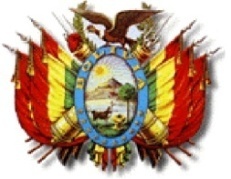 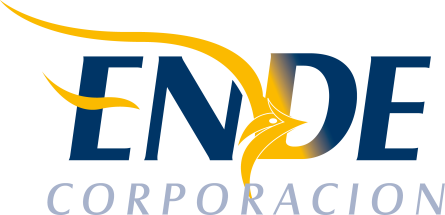 SERVICIOS DE CONSULTORÍA INDIVIDUAL DE LÍNEA PARA EL ÁREA DE ESTUDIOS BÁSICOS DE LA UNIDAD DE ESTUDIOS DE PREINVERSION 2018-3PARTE IIIANEXO 1FORMULARIO A-1PRESENTACIÓN DE EXPRESIONES DE INTERESI.-	De las Condiciones del ProcesoDeclaro cumplir estrictamente la normativa de la Ley N° 1178, de Administración y Control Gubernamentales, lo establecido en el Decreto Supremo Nº 0181, NB-SABS y el presente Documento de Expresión de Interés.Declaro no tener conflicto de intereses para el presente proceso de contratación.Declaro que como proponente, no me encuentro en las causales de impedimento, establecidas en el RESABS EPNE de ENDE, para participar en el proceso de contratación.Declaro y garantizo haber examinado el Documento de Expresión de Interés, así como los Formularios para la presentación de la propuesta, aceptando sin reservas todas las estipulaciones en dichos documentos y la adhesión al texto del contrato.Declaro respetar el desempeño de los servidores públicos asignados por la entidad convocante al proceso de contratación y no incurrir en relacionamiento que no sea a través de medio escrito, salvo en los actos de carácter público y exceptuando las consultas efectuadas al encargado de atender consultas, de manera previa a la presentación de propuestas. Declaro la veracidad de toda la información proporcionada y autorizo mediante la presente, para que en caso de ser adjudicado, cualquier persona natural o jurídica, suministre a los representantes autorizados de la entidad convocante, toda la información que requieran para verificar la documentación que presento. En caso de comprobarse falsedad en la misma, la entidad convocante tiene el derecho a descalificar la presente propuesta.Acepto a sola firma de este documento, que todos los formularios presentados se tienen por suscritos.Comprometo mi inscripción en el Registro Único de Proveedores del Estado (RUPE) una vez presentada mi propuesta a la entidad convocante (excepto para aquellos proponentes que ya se encuentren inscritos en el RUPE). Me comprometo a denunciar por escrito ante la MAE de la entidad convocante, cualquier tipo de presión o intento de extorsión de parte de los servidores públicos de la entidad convocante o de otras personas, para que se asuman las acciones legales y administrativas correspondientes.II.- De la Presentación de DocumentosEn caso de ser invitado, para la suscripción de contrato, deberá presentar la siguiente documentación, en original o fotocopia legalizada, salvo aquella documentación cuya información se encuentre consignada en el Certificado de RUPE:Certificado de RUPE que respalde la información declarada en su propuesta.Fotocopia simple del Carnet de Identidad.CurrÍculum Vitae en Formato ENDE debidamente respaldo con la documentación declarada en los Formulario C-1 y C-2 con relación a su formación y experiencia.Registro de afiliación vigente ante la Sociedad de Ingenieros de Bolivia (SIB), si corresponde(Firma del proponente) (Nombre completo del proponente)FORMULARIO A-2DECLARACIÓN JURADA DE IDENTIFICACIÓN DEL PROPONENTE(Firma del proponente) (Nombre completo del proponente)ITEM 1 PROFESIONAL NIVEL II – UEPI B2 FORMULARIO C-1FORMACIÓN Y EXPERIENCIA  NOTA: DEBERAN ADJUNTAR DOCUENTOS EN FOTOCOPIA SIMPLE QUE RESPALDEN LO DECLARADO EN EL PRESENTE FORMULARIO(Firma del proponente) (Nombre completo del proponente)FORMULARIO C-2FORMACIÓN Y EXPERIENCIA ADICIONAL (Firma del proponente) (Nombre completo del proponente)ITEM 2 PROFESIONAL NIVEL V - UEPI B2FORMULARIO C-1FORMACIÓN Y EXPERIENCIA  NOTA: DEBERAN ADJUNTAR DOCUENTOS EN FOTOCOPIA SIMPLE QUE RESPALDEN LO DECLARADO EN EL PRESENTE FORMULARIO(Firma del proponente) (Nombre completo del proponente)FORMULARIO C-2FORMACIÓN Y EXPERIENCIA ADICIONAL (Firma del proponente) (Nombre completo del proponente)ITEM 3 PROFESIONAL NIVEL VI - UEPI B3FORMULARIO C-1FORMACIÓN Y EXPERIENCIA  NOTA: DEBERAN ADJUNTAR DOCUENTOS EN FOTOCOPIA SIMPLE QUE RESPALDEN LO DECLARADO EN EL PRESENTE FORMULARIO(Firma del proponente) (Nombre completo del proponente)FORMULARIO C-2FORMACIÓN Y EXPERIENCIA ADICIONAL (Firma del proponente) (Nombre completo del proponente)ITEM 4 PROFESIONAL NIVEL VI - UEPI B4FORMULARIO C-1FORMACIÓN Y EXPERIENCIA  NOTA: DEBERAN ADJUNTAR DOCUENTOS EN FOTOCOPIA SIMPLE QUE RESPALDEN LO DECLARADO EN EL PRESENTE FORMULARIO(Firma del proponente) (Nombre completo del proponente)FORMULARIO C-2FORMACIÓN Y EXPERIENCIA ADICIONAL (Firma del proponente) (Nombre completo del proponente)ITEM 5 TECNICO ADMINISTRATIVO NIVEL III - UEPI B5FORMULARIO C-1FORMACIÓN Y EXPERIENCIA  NOTA: DEBERAN ADJUNTAR DOCUENTOS EN FOTOCOPIA SIMPLE QUE RESPALDEN LO DECLARADO EN EL PRESENTE FORMULARIO(Firma del proponente) (Nombre completo del proponente)FORMULARIO C-2FORMACIÓN Y EXPERIENCIA ADICIONAL (Firma del proponente) (Nombre completo del proponente)ITEM 6 TECNICO ADMINISTRATIVO NIVEL III - UEPI B6FORMULARIO C-1FORMACIÓN Y EXPERIENCIA  NOTA: DEBERAN ADJUNTAR DOCUENTOS EN FOTOCOPIA SIMPLE QUE RESPALDEN LO DECLARADO EN EL PRESENTE FORMULARIO(Firma del proponente) (Nombre completo del proponente)FORMULARIO C-2FORMACIÓN Y EXPERIENCIA ADICIONAL (Firma del proponente) (Nombre completo del proponente)1. DATOS DEL OBJETO DE LA CONTRATACIÓN1. DATOS DEL OBJETO DE LA CONTRATACIÓN1. DATOS DEL OBJETO DE LA CONTRATACIÓN1. DATOS DEL OBJETO DE LA CONTRATACIÓN1. DATOS DEL OBJETO DE LA CONTRATACIÓN1. DATOS DEL OBJETO DE LA CONTRATACIÓN1. DATOS DEL OBJETO DE LA CONTRATACIÓN1. DATOS DEL OBJETO DE LA CONTRATACIÓN1. DATOS DEL OBJETO DE LA CONTRATACIÓN1. DATOS DEL OBJETO DE LA CONTRATACIÓN1. DATOS DEL OBJETO DE LA CONTRATACIÓN1. DATOS DEL OBJETO DE LA CONTRATACIÓN1. DATOS DEL OBJETO DE LA CONTRATACIÓN1. DATOS DEL OBJETO DE LA CONTRATACIÓN1. DATOS DEL OBJETO DE LA CONTRATACIÓN1. DATOS DEL OBJETO DE LA CONTRATACIÓN1. DATOS DEL OBJETO DE LA CONTRATACIÓN1. DATOS DEL OBJETO DE LA CONTRATACIÓN1. DATOS DEL OBJETO DE LA CONTRATACIÓN1. DATOS DEL OBJETO DE LA CONTRATACIÓN1. DATOS DEL OBJETO DE LA CONTRATACIÓN1. DATOS DEL OBJETO DE LA CONTRATACIÓN1. DATOS DEL OBJETO DE LA CONTRATACIÓN1. DATOS DEL OBJETO DE LA CONTRATACIÓN1. DATOS DEL OBJETO DE LA CONTRATACIÓN1. DATOS DEL OBJETO DE LA CONTRATACIÓN1. DATOS DEL OBJETO DE LA CONTRATACIÓN1. DATOS DEL OBJETO DE LA CONTRATACIÓN1. DATOS DEL OBJETO DE LA CONTRATACIÓN1. DATOS DEL OBJETO DE LA CONTRATACIÓNSeñalar el objeto de la Contratación que aparece en la convocatoria  y el ITEM al que es esta presentando:Señalar el objeto de la Contratación que aparece en la convocatoria  y el ITEM al que es esta presentando:Señalar el objeto de la Contratación que aparece en la convocatoria  y el ITEM al que es esta presentando:Señalar el objeto de la Contratación que aparece en la convocatoria  y el ITEM al que es esta presentando:Señalar el objeto de la Contratación que aparece en la convocatoria  y el ITEM al que es esta presentando:Señalar el objeto de la Contratación que aparece en la convocatoria  y el ITEM al que es esta presentando:Señalar el objeto de la Contratación que aparece en la convocatoria  y el ITEM al que es esta presentando:Señalar el objeto de la Contratación que aparece en la convocatoria  y el ITEM al que es esta presentando:Señalar el objeto de la Contratación que aparece en la convocatoria  y el ITEM al que es esta presentando:Señalar el objeto de la Contratación que aparece en la convocatoria  y el ITEM al que es esta presentando:Señalar el objeto de la Contratación que aparece en la convocatoria  y el ITEM al que es esta presentando:Señalar el objeto de la Contratación que aparece en la convocatoria  y el ITEM al que es esta presentando:Señalar el objeto de la Contratación que aparece en la convocatoria  y el ITEM al que es esta presentando:2. PLAZO DE VALIDEZ DE LAS EXPRESIONES DE INTERES(en días calendario):2. PLAZO DE VALIDEZ DE LAS EXPRESIONES DE INTERES(en días calendario):2. PLAZO DE VALIDEZ DE LAS EXPRESIONES DE INTERES(en días calendario):2. PLAZO DE VALIDEZ DE LAS EXPRESIONES DE INTERES(en días calendario):2. PLAZO DE VALIDEZ DE LAS EXPRESIONES DE INTERES(en días calendario):2. PLAZO DE VALIDEZ DE LAS EXPRESIONES DE INTERES(en días calendario):2. PLAZO DE VALIDEZ DE LAS EXPRESIONES DE INTERES(en días calendario):2. PLAZO DE VALIDEZ DE LAS EXPRESIONES DE INTERES(en días calendario):2. PLAZO DE VALIDEZ DE LAS EXPRESIONES DE INTERES(en días calendario):2. PLAZO DE VALIDEZ DE LAS EXPRESIONES DE INTERES(en días calendario):2. PLAZO DE VALIDEZ DE LAS EXPRESIONES DE INTERES(en días calendario):2. PLAZO DE VALIDEZ DE LAS EXPRESIONES DE INTERES(en días calendario):2. PLAZO DE VALIDEZ DE LAS EXPRESIONES DE INTERES(en días calendario):2. PLAZO DE VALIDEZ DE LAS EXPRESIONES DE INTERES(en días calendario):2. PLAZO DE VALIDEZ DE LAS EXPRESIONES DE INTERES(en días calendario):2. PLAZO DE VALIDEZ DE LAS EXPRESIONES DE INTERES(en días calendario):2. PLAZO DE VALIDEZ DE LAS EXPRESIONES DE INTERES(en días calendario):2. PLAZO DE VALIDEZ DE LAS EXPRESIONES DE INTERES(en días calendario):2. PLAZO DE VALIDEZ DE LAS EXPRESIONES DE INTERES(en días calendario):2. PLAZO DE VALIDEZ DE LAS EXPRESIONES DE INTERES(en días calendario):2. PLAZO DE VALIDEZ DE LAS EXPRESIONES DE INTERES(en días calendario):2. PLAZO DE VALIDEZ DE LAS EXPRESIONES DE INTERES(en días calendario):2. PLAZO DE VALIDEZ DE LAS EXPRESIONES DE INTERES(en días calendario):2. PLAZO DE VALIDEZ DE LAS EXPRESIONES DE INTERES(en días calendario):2. PLAZO DE VALIDEZ DE LAS EXPRESIONES DE INTERES(en días calendario):2. PLAZO DE VALIDEZ DE LAS EXPRESIONES DE INTERES(en días calendario):2. PLAZO DE VALIDEZ DE LAS EXPRESIONES DE INTERES(en días calendario):2. PLAZO DE VALIDEZ DE LAS EXPRESIONES DE INTERES(en días calendario):2. PLAZO DE VALIDEZ DE LAS EXPRESIONES DE INTERES(en días calendario):2. PLAZO DE VALIDEZ DE LAS EXPRESIONES DE INTERES(en días calendario):(El proponente debe registrar la validez de su propuesta.)(El proponente debe registrar la validez de su propuesta.)(El proponente debe registrar la validez de su propuesta.)(El proponente debe registrar la validez de su propuesta.)(El proponente debe registrar la validez de su propuesta.)(El proponente debe registrar la validez de su propuesta.)(El proponente debe registrar la validez de su propuesta.)(El proponente debe registrar la validez de su propuesta.)(El proponente debe registrar la validez de su propuesta.)(El proponente debe registrar la validez de su propuesta.)(El proponente debe registrar la validez de su propuesta.)(El proponente debe registrar la validez de su propuesta.)(El proponente debe registrar la validez de su propuesta.)(El proponente debe registrar la validez de su propuesta.)(El proponente debe registrar la validez de su propuesta.)(El proponente debe registrar la validez de su propuesta.)(El proponente debe registrar la validez de su propuesta.)(El proponente debe registrar la validez de su propuesta.)(El proponente debe registrar la validez de su propuesta.)(El proponente debe registrar la validez de su propuesta.)(El proponente debe registrar la validez de su propuesta.)(El proponente debe registrar la validez de su propuesta.)(El proponente debe registrar la validez de su propuesta.)(El proponente debe registrar la validez de su propuesta.)(El proponente debe registrar la validez de su propuesta.)(El proponente debe registrar la validez de su propuesta.)(El proponente debe registrar la validez de su propuesta.)(El proponente debe registrar la validez de su propuesta.)(El proponente debe registrar la validez de su propuesta.)(El proponente debe registrar la validez de su propuesta.)1.     DATOS GENERALES DEL PROPONENTE 1.     DATOS GENERALES DEL PROPONENTE 1.     DATOS GENERALES DEL PROPONENTE 1.     DATOS GENERALES DEL PROPONENTE 1.     DATOS GENERALES DEL PROPONENTE 1.     DATOS GENERALES DEL PROPONENTE 1.     DATOS GENERALES DEL PROPONENTE 1.     DATOS GENERALES DEL PROPONENTE 1.     DATOS GENERALES DEL PROPONENTE 1.     DATOS GENERALES DEL PROPONENTE 1.     DATOS GENERALES DEL PROPONENTE 1.     DATOS GENERALES DEL PROPONENTE 1.     DATOS GENERALES DEL PROPONENTE 1.     DATOS GENERALES DEL PROPONENTE 1.     DATOS GENERALES DEL PROPONENTE 1.     DATOS GENERALES DEL PROPONENTE 1.     DATOS GENERALES DEL PROPONENTE 1.     DATOS GENERALES DEL PROPONENTE 1.     DATOS GENERALES DEL PROPONENTE 1.     DATOS GENERALES DEL PROPONENTE 1.     DATOS GENERALES DEL PROPONENTE 1.     DATOS GENERALES DEL PROPONENTE 1.     DATOS GENERALES DEL PROPONENTE 1.     DATOS GENERALES DEL PROPONENTE 1.     DATOS GENERALES DEL PROPONENTE 1.     DATOS GENERALES DEL PROPONENTE 1.     DATOS GENERALES DEL PROPONENTE 1.     DATOS GENERALES DEL PROPONENTE 1.     DATOS GENERALES DEL PROPONENTE Nombre del proponenteNombre del proponenteNombre del proponenteNombre del proponenteNombre del proponenteNombre del proponenteNombre del proponenteNombre del proponente:Cédula de Identidad o Número de Identificación TributariaCédula de Identidad o Número de Identificación TributariaCédula de Identidad o Número de Identificación TributariaCédula de Identidad o Número de Identificación TributariaCédula de Identidad o Número de Identificación TributariaCédula de Identidad o Número de Identificación TributariaCédula de Identidad o Número de Identificación TributariaCédula de Identidad o Número de Identificación Tributaria:Número CI/NITNúmero CI/NITNúmero CI/NITNúmero CI/NITNúmero CI/NIT       Fecha de expedición NIT       Fecha de expedición NIT       Fecha de expedición NIT       Fecha de expedición NIT       Fecha de expedición NIT       Fecha de expedición NIT       Fecha de expedición NIT       Fecha de expedición NIT       Fecha de expedición NIT       Fecha de expedición NIT       Fecha de expedición NIT       Fecha de expedición NIT(Valido y Activo)(Valido y Activo)(Valido y Activo)(Valido y Activo)(Valido y Activo)(Valido y Activo)(Valido y Activo)(Valido y Activo)(Valido y Activo)DíaDíaDíaMesMesMesMesAñoAñoAñoDomicilio:Domicilio:Domicilio:Domicilio:Domicilio:Domicilio:Domicilio:Domicilio::Teléfonos Teléfonos Teléfonos Teléfonos Teléfonos Teléfonos Teléfonos Teléfonos :3.     INFORMACIÓN SOBRE NOTIFICACIONES /COMUNICACIONES 3.     INFORMACIÓN SOBRE NOTIFICACIONES /COMUNICACIONES 3.     INFORMACIÓN SOBRE NOTIFICACIONES /COMUNICACIONES 3.     INFORMACIÓN SOBRE NOTIFICACIONES /COMUNICACIONES 3.     INFORMACIÓN SOBRE NOTIFICACIONES /COMUNICACIONES 3.     INFORMACIÓN SOBRE NOTIFICACIONES /COMUNICACIONES 3.     INFORMACIÓN SOBRE NOTIFICACIONES /COMUNICACIONES 3.     INFORMACIÓN SOBRE NOTIFICACIONES /COMUNICACIONES 3.     INFORMACIÓN SOBRE NOTIFICACIONES /COMUNICACIONES 3.     INFORMACIÓN SOBRE NOTIFICACIONES /COMUNICACIONES 3.     INFORMACIÓN SOBRE NOTIFICACIONES /COMUNICACIONES 3.     INFORMACIÓN SOBRE NOTIFICACIONES /COMUNICACIONES 3.     INFORMACIÓN SOBRE NOTIFICACIONES /COMUNICACIONES 3.     INFORMACIÓN SOBRE NOTIFICACIONES /COMUNICACIONES 3.     INFORMACIÓN SOBRE NOTIFICACIONES /COMUNICACIONES 3.     INFORMACIÓN SOBRE NOTIFICACIONES /COMUNICACIONES 3.     INFORMACIÓN SOBRE NOTIFICACIONES /COMUNICACIONES 3.     INFORMACIÓN SOBRE NOTIFICACIONES /COMUNICACIONES 3.     INFORMACIÓN SOBRE NOTIFICACIONES /COMUNICACIONES 3.     INFORMACIÓN SOBRE NOTIFICACIONES /COMUNICACIONES 3.     INFORMACIÓN SOBRE NOTIFICACIONES /COMUNICACIONES 3.     INFORMACIÓN SOBRE NOTIFICACIONES /COMUNICACIONES 3.     INFORMACIÓN SOBRE NOTIFICACIONES /COMUNICACIONES 3.     INFORMACIÓN SOBRE NOTIFICACIONES /COMUNICACIONES 3.     INFORMACIÓN SOBRE NOTIFICACIONES /COMUNICACIONES 3.     INFORMACIÓN SOBRE NOTIFICACIONES /COMUNICACIONES 3.     INFORMACIÓN SOBRE NOTIFICACIONES /COMUNICACIONES 3.     INFORMACIÓN SOBRE NOTIFICACIONES /COMUNICACIONES 3.     INFORMACIÓN SOBRE NOTIFICACIONES /COMUNICACIONES Solicito que las notificaciones me sean remitidas víaSolicito que las notificaciones me sean remitidas víaSolicito que las notificaciones me sean remitidas víaSolicito que las notificaciones me sean remitidas víaSolicito que las notificaciones me sean remitidas víaSolicito que las notificaciones me sean remitidas víaSolicito que las notificaciones me sean remitidas víaSolicito que las notificaciones me sean remitidas víaSolicito que las notificaciones me sean remitidas víaFax(solo si tiene)Fax(solo si tiene)Fax(solo si tiene)Fax(solo si tiene)Fax(solo si tiene)Fax(solo si tiene)Fax(solo si tiene):Solicito que las notificaciones me sean remitidas víaSolicito que las notificaciones me sean remitidas víaSolicito que las notificaciones me sean remitidas víaSolicito que las notificaciones me sean remitidas víaSolicito que las notificaciones me sean remitidas víaSolicito que las notificaciones me sean remitidas víaSolicito que las notificaciones me sean remitidas víaSolicito que las notificaciones me sean remitidas víaSolicito que las notificaciones me sean remitidas víaSolicito que las notificaciones me sean remitidas víaSolicito que las notificaciones me sean remitidas víaSolicito que las notificaciones me sean remitidas víaSolicito que las notificaciones me sean remitidas víaSolicito que las notificaciones me sean remitidas víaSolicito que las notificaciones me sean remitidas víaSolicito que las notificaciones me sean remitidas víaSolicito que las notificaciones me sean remitidas víaSolicito que las notificaciones me sean remitidas víaCorreo ElectrónicoCorreo ElectrónicoCorreo ElectrónicoCorreo ElectrónicoCorreo ElectrónicoCorreo ElectrónicoCorreo Electrónico:1. CONDICIONES MÍNIMAS SOLICITADAS POR LA ENTIDAD. (*)1. CONDICIONES MÍNIMAS SOLICITADAS POR LA ENTIDAD. (*)1. CONDICIONES MÍNIMAS SOLICITADAS POR LA ENTIDAD. (*)1. CONDICIONES MÍNIMAS SOLICITADAS POR LA ENTIDAD. (*)1. CONDICIONES MÍNIMAS SOLICITADAS POR LA ENTIDAD. (*)1. CONDICIONES MÍNIMAS SOLICITADAS POR LA ENTIDAD. (*)1. CONDICIONES MÍNIMAS SOLICITADAS POR LA ENTIDAD. (*)1. CONDICIONES MÍNIMAS SOLICITADAS POR LA ENTIDAD. (*)1. CONDICIONES MÍNIMAS SOLICITADAS POR LA ENTIDAD. (*)A. Formación A. Formación :Título en Provisión Nacional de: Ingeniería civil a nivel Licenciatura.Título en Provisión Nacional de: Ingeniería civil a nivel Licenciatura.Título en Provisión Nacional de: Ingeniería civil a nivel Licenciatura.Título en Provisión Nacional de: Ingeniería civil a nivel Licenciatura.Título en Provisión Nacional de: Ingeniería civil a nivel Licenciatura.B. CursosB. Cursos:Diplomados referidos a temas de la Ingeniería u obras civiles o administración de proyectos. (Indispensable)Conocimiento y manejo de contratos FIDIC. (Indispensable)Conocimiento en Administración Pública (Normas Básicas del Sistema de Administración de Bienes y Servicios). (Deseable)Conocimiento en procesos de adquisiciones de servicios de consultoría, obras y bienes financiados por entidades internacionales. (Deseable)Para la contratación de Consultores Individuales con título profesional de Ingeniero, deberán presentar su registro en el Colegio de Ingenieros de Bolivia (SIB).Diplomados referidos a temas de la Ingeniería u obras civiles o administración de proyectos. (Indispensable)Conocimiento y manejo de contratos FIDIC. (Indispensable)Conocimiento en Administración Pública (Normas Básicas del Sistema de Administración de Bienes y Servicios). (Deseable)Conocimiento en procesos de adquisiciones de servicios de consultoría, obras y bienes financiados por entidades internacionales. (Deseable)Para la contratación de Consultores Individuales con título profesional de Ingeniero, deberán presentar su registro en el Colegio de Ingenieros de Bolivia (SIB).Diplomados referidos a temas de la Ingeniería u obras civiles o administración de proyectos. (Indispensable)Conocimiento y manejo de contratos FIDIC. (Indispensable)Conocimiento en Administración Pública (Normas Básicas del Sistema de Administración de Bienes y Servicios). (Deseable)Conocimiento en procesos de adquisiciones de servicios de consultoría, obras y bienes financiados por entidades internacionales. (Deseable)Para la contratación de Consultores Individuales con título profesional de Ingeniero, deberán presentar su registro en el Colegio de Ingenieros de Bolivia (SIB).Diplomados referidos a temas de la Ingeniería u obras civiles o administración de proyectos. (Indispensable)Conocimiento y manejo de contratos FIDIC. (Indispensable)Conocimiento en Administración Pública (Normas Básicas del Sistema de Administración de Bienes y Servicios). (Deseable)Conocimiento en procesos de adquisiciones de servicios de consultoría, obras y bienes financiados por entidades internacionales. (Deseable)Para la contratación de Consultores Individuales con título profesional de Ingeniero, deberán presentar su registro en el Colegio de Ingenieros de Bolivia (SIB).Diplomados referidos a temas de la Ingeniería u obras civiles o administración de proyectos. (Indispensable)Conocimiento y manejo de contratos FIDIC. (Indispensable)Conocimiento en Administración Pública (Normas Básicas del Sistema de Administración de Bienes y Servicios). (Deseable)Conocimiento en procesos de adquisiciones de servicios de consultoría, obras y bienes financiados por entidades internacionales. (Deseable)Para la contratación de Consultores Individuales con título profesional de Ingeniero, deberán presentar su registro en el Colegio de Ingenieros de Bolivia (SIB).C. Experiencia General  C. Experiencia General  :Experiencia profesional igual o mayor a 5 años computado a partir de la fecha de emisión del Título en Provisión Nacional cuando correspondaExperiencia profesional igual o mayor a 5 años computado a partir de la fecha de emisión del Título en Provisión Nacional cuando correspondaExperiencia profesional igual o mayor a 5 años computado a partir de la fecha de emisión del Título en Provisión Nacional cuando correspondaExperiencia profesional igual o mayor a 5 años computado a partir de la fecha de emisión del Título en Provisión Nacional cuando correspondaExperiencia profesional igual o mayor a 5 años computado a partir de la fecha de emisión del Título en Provisión Nacional cuando correspondaD. Experiencia EspecíficaD. Experiencia Específica:Experiencia profesional igual o mayor a 4 años de trabajo como Ingeniero de Seguimiento o Supervisión o Fiscalización de proyectos, de los cuales al menos 6 meses se hayan desarrollado en Empresas del Sector Eléctrico.Experiencia profesional igual o mayor a 4 años de trabajo como Ingeniero de Seguimiento o Supervisión o Fiscalización de proyectos, de los cuales al menos 6 meses se hayan desarrollado en Empresas del Sector Eléctrico.Experiencia profesional igual o mayor a 4 años de trabajo como Ingeniero de Seguimiento o Supervisión o Fiscalización de proyectos, de los cuales al menos 6 meses se hayan desarrollado en Empresas del Sector Eléctrico.Experiencia profesional igual o mayor a 4 años de trabajo como Ingeniero de Seguimiento o Supervisión o Fiscalización de proyectos, de los cuales al menos 6 meses se hayan desarrollado en Empresas del Sector Eléctrico.Experiencia profesional igual o mayor a 4 años de trabajo como Ingeniero de Seguimiento o Supervisión o Fiscalización de proyectos, de los cuales al menos 6 meses se hayan desarrollado en Empresas del Sector Eléctrico.2. CONDICIONES MÍNIMAS PRESENTADAS POR EL PROPONENTE. (**)2. CONDICIONES MÍNIMAS PRESENTADAS POR EL PROPONENTE. (**)2. CONDICIONES MÍNIMAS PRESENTADAS POR EL PROPONENTE. (**)2. CONDICIONES MÍNIMAS PRESENTADAS POR EL PROPONENTE. (**)2. CONDICIONES MÍNIMAS PRESENTADAS POR EL PROPONENTE. (**)2. CONDICIONES MÍNIMAS PRESENTADAS POR EL PROPONENTE. (**)2. CONDICIONES MÍNIMAS PRESENTADAS POR EL PROPONENTE. (**)2. CONDICIONES MÍNIMAS PRESENTADAS POR EL PROPONENTE. (**)2. CONDICIONES MÍNIMAS PRESENTADAS POR EL PROPONENTE. (**)A. FORMACIÓN A. FORMACIÓN A. FORMACIÓN A. FORMACIÓN A. FORMACIÓN A. FORMACIÓN A. FORMACIÓN A. FORMACIÓN A. FORMACIÓN NºInstitución Institución Fecha del documento que avala la formaciónFecha del documento que avala la formaciónGrado de instrucción Documento, certificado u otros Documento, certificado u otros Documento, certificado u otros NºInstitución Institución Fecha del documento que avala la formaciónFecha del documento que avala la formaciónGrado de instrucción Documento, certificado u otros Documento, certificado u otros Documento, certificado u otros  1 2B. CURSOS (ESPECIALIZACIÓN, SEMINARIOS, CAPACITACIONES, ENTRE OTROS)B. CURSOS (ESPECIALIZACIÓN, SEMINARIOS, CAPACITACIONES, ENTRE OTROS)B. CURSOS (ESPECIALIZACIÓN, SEMINARIOS, CAPACITACIONES, ENTRE OTROS)B. CURSOS (ESPECIALIZACIÓN, SEMINARIOS, CAPACITACIONES, ENTRE OTROS)B. CURSOS (ESPECIALIZACIÓN, SEMINARIOS, CAPACITACIONES, ENTRE OTROS)B. CURSOS (ESPECIALIZACIÓN, SEMINARIOS, CAPACITACIONES, ENTRE OTROS)B. CURSOS (ESPECIALIZACIÓN, SEMINARIOS, CAPACITACIONES, ENTRE OTROS)B. CURSOS (ESPECIALIZACIÓN, SEMINARIOS, CAPACITACIONES, ENTRE OTROS)B. CURSOS (ESPECIALIZACIÓN, SEMINARIOS, CAPACITACIONES, ENTRE OTROS)NºInstituciónInstituciónFecha del documento que avala el cursoFecha del documento que avala el cursoNombre del CursoNombre del CursoDuración en Horas AcadémicasDuración en Horas AcadémicasNºInstituciónInstituciónFecha del documento que avala el cursoFecha del documento que avala el cursoNombre del CursoNombre del CursoDuración en Horas AcadémicasDuración en Horas Académicas 1 2C. EXPERIENCIA GENERAL C. EXPERIENCIA GENERAL C. EXPERIENCIA GENERAL C. EXPERIENCIA GENERAL C. EXPERIENCIA GENERAL C. EXPERIENCIA GENERAL C. EXPERIENCIA GENERAL C. EXPERIENCIA GENERAL C. EXPERIENCIA GENERAL N°Institución, Empresa o Lugar de TrabajoInstitución, Empresa o Lugar de TrabajoObjeto del TrabajoObjeto del TrabajoCargo OcupadoCargo OcupadoTiempo TrabajadoTiempo TrabajadoN°Institución, Empresa o Lugar de TrabajoInstitución, Empresa o Lugar de TrabajoObjeto del TrabajoObjeto del TrabajoCargo OcupadoCargo OcupadoAñosMeses12D. EXPERIENCIA ESPECÍFICAS D. EXPERIENCIA ESPECÍFICAS D. EXPERIENCIA ESPECÍFICAS D. EXPERIENCIA ESPECÍFICAS D. EXPERIENCIA ESPECÍFICAS D. EXPERIENCIA ESPECÍFICAS D. EXPERIENCIA ESPECÍFICAS D. EXPERIENCIA ESPECÍFICAS D. EXPERIENCIA ESPECÍFICAS N°Institución, Empresa o Lugar de TrabajoInstitución, Empresa o Lugar de TrabajoObjeto del trabajoObjeto del trabajoCargo OcupadoCargo OcupadoTiempo TrabajadoTiempo TrabajadoN°Institución, Empresa o Lugar de TrabajoInstitución, Empresa o Lugar de TrabajoObjeto del trabajoObjeto del trabajoCargo OcupadoCargo OcupadoAñosMeses121. CONDICIONES ADICIONALES SOLICITADAS POR LA ENTIDAD. (*)1. CONDICIONES ADICIONALES SOLICITADAS POR LA ENTIDAD. (*)1. CONDICIONES ADICIONALES SOLICITADAS POR LA ENTIDAD. (*)1. CONDICIONES ADICIONALES SOLICITADAS POR LA ENTIDAD. (*)1. CONDICIONES ADICIONALES SOLICITADAS POR LA ENTIDAD. (*)1. CONDICIONES ADICIONALES SOLICITADAS POR LA ENTIDAD. (*)1. CONDICIONES ADICIONALES SOLICITADAS POR LA ENTIDAD. (*)1. CONDICIONES ADICIONALES SOLICITADAS POR LA ENTIDAD. (*)1. CONDICIONES ADICIONALES SOLICITADAS POR LA ENTIDAD. (*)1. CONDICIONES ADICIONALES SOLICITADAS POR LA ENTIDAD. (*)1. CONDICIONES ADICIONALES SOLICITADAS POR LA ENTIDAD. (*)1. CONDICIONES ADICIONALES SOLICITADAS POR LA ENTIDAD. (*)1. CONDICIONES ADICIONALES SOLICITADAS POR LA ENTIDAD. (*)1. CONDICIONES ADICIONALES SOLICITADAS POR LA ENTIDAD. (*)A. Formación ComplementariaA. Formación ComplementariaA. Formación ComplementariaConocimiento en procesos de adquisiciones de servicios de consultoría, obras y bienes financiados por entidades internacionales: 7 puntos.-Conocimiento en Administración Pública (Normas Básicas del Sistema de Administración de Bienes y Servicios): 5 puntos-Conocimiento software AutoCAD: 3 puntos.Conocimiento en procesos de adquisiciones de servicios de consultoría, obras y bienes financiados por entidades internacionales: 7 puntos.-Conocimiento en Administración Pública (Normas Básicas del Sistema de Administración de Bienes y Servicios): 5 puntos-Conocimiento software AutoCAD: 3 puntos.Conocimiento en procesos de adquisiciones de servicios de consultoría, obras y bienes financiados por entidades internacionales: 7 puntos.-Conocimiento en Administración Pública (Normas Básicas del Sistema de Administración de Bienes y Servicios): 5 puntos-Conocimiento software AutoCAD: 3 puntos.Conocimiento en procesos de adquisiciones de servicios de consultoría, obras y bienes financiados por entidades internacionales: 7 puntos.-Conocimiento en Administración Pública (Normas Básicas del Sistema de Administración de Bienes y Servicios): 5 puntos-Conocimiento software AutoCAD: 3 puntos.Conocimiento en procesos de adquisiciones de servicios de consultoría, obras y bienes financiados por entidades internacionales: 7 puntos.-Conocimiento en Administración Pública (Normas Básicas del Sistema de Administración de Bienes y Servicios): 5 puntos-Conocimiento software AutoCAD: 3 puntos.Puntaje: (**) a.1 =15 a.1 =15 a.1 =15B. Experiencia B. Experiencia B. Experiencia :Experiencia especifica de cuatro a cinco años: 5 puntos, 1 punto adicional por año, hasta un máximo de 10 puntos.Experiencia especifica en empresas estratégicas del Estado mayor a seis meses: 10 puntos.Experiencia especifica de cuatro a cinco años: 5 puntos, 1 punto adicional por año, hasta un máximo de 10 puntos.Experiencia especifica en empresas estratégicas del Estado mayor a seis meses: 10 puntos.Experiencia especifica de cuatro a cinco años: 5 puntos, 1 punto adicional por año, hasta un máximo de 10 puntos.Experiencia especifica en empresas estratégicas del Estado mayor a seis meses: 10 puntos.Experiencia especifica de cuatro a cinco años: 5 puntos, 1 punto adicional por año, hasta un máximo de 10 puntos.Experiencia especifica en empresas estratégicas del Estado mayor a seis meses: 10 puntos.Experiencia especifica de cuatro a cinco años: 5 puntos, 1 punto adicional por año, hasta un máximo de 10 puntos.Experiencia especifica en empresas estratégicas del Estado mayor a seis meses: 10 puntos.Puntaje:b.1= 20b.1= 20b.1= 202. CONDICIONES ADICIONALES PRESENTADAS POR EL PROPONENTE. (***)2. CONDICIONES ADICIONALES PRESENTADAS POR EL PROPONENTE. (***)2. CONDICIONES ADICIONALES PRESENTADAS POR EL PROPONENTE. (***)2. CONDICIONES ADICIONALES PRESENTADAS POR EL PROPONENTE. (***)2. CONDICIONES ADICIONALES PRESENTADAS POR EL PROPONENTE. (***)2. CONDICIONES ADICIONALES PRESENTADAS POR EL PROPONENTE. (***)2. CONDICIONES ADICIONALES PRESENTADAS POR EL PROPONENTE. (***)2. CONDICIONES ADICIONALES PRESENTADAS POR EL PROPONENTE. (***)2. CONDICIONES ADICIONALES PRESENTADAS POR EL PROPONENTE. (***)2. CONDICIONES ADICIONALES PRESENTADAS POR EL PROPONENTE. (***)2. CONDICIONES ADICIONALES PRESENTADAS POR EL PROPONENTE. (***)2. CONDICIONES ADICIONALES PRESENTADAS POR EL PROPONENTE. (***)2. CONDICIONES ADICIONALES PRESENTADAS POR EL PROPONENTE. (***)2. CONDICIONES ADICIONALES PRESENTADAS POR EL PROPONENTE. (***)A. FORMACIÓN COMPLEMENTARIAA. FORMACIÓN COMPLEMENTARIAA. FORMACIÓN COMPLEMENTARIAA. FORMACIÓN COMPLEMENTARIAA. FORMACIÓN COMPLEMENTARIAA. FORMACIÓN COMPLEMENTARIAA. FORMACIÓN COMPLEMENTARIAA. FORMACIÓN COMPLEMENTARIAA. FORMACIÓN COMPLEMENTARIAA. FORMACIÓN COMPLEMENTARIAA. FORMACIÓN COMPLEMENTARIAA. FORMACIÓN COMPLEMENTARIAA. FORMACIÓN COMPLEMENTARIAA. FORMACIÓN COMPLEMENTARIANºInstitución EducativaInstitución EducativaInstitución EducativaInstitución EducativaFechas de emisión del títuloFechas de emisión del títuloGrado Grado Grado Título Título Título Título NºInstitución EducativaInstitución EducativaInstitución EducativaInstitución EducativaFechas de emisión del títuloFechas de emisión del títuloGrado Grado Grado Título Título Título Título B. EXPERIENCIAB. EXPERIENCIAB. EXPERIENCIAB. EXPERIENCIAB. EXPERIENCIAB. EXPERIENCIAB. EXPERIENCIAB. EXPERIENCIAB. EXPERIENCIAB. EXPERIENCIAB. EXPERIENCIAB. EXPERIENCIAB. EXPERIENCIAB. EXPERIENCIAN°Institución, Empresa o Lugar de TrabajoInstitución, Empresa o Lugar de TrabajoInstitución, Empresa o Lugar de TrabajoInstitución, Empresa o Lugar de TrabajoObjeto del trabajoObjeto del trabajoObjeto del trabajoCargo OcupadoCargo OcupadoCargo OcupadoTiempo TrabajadoTiempo TrabajadoTiempo TrabajadoN°Institución, Empresa o Lugar de TrabajoInstitución, Empresa o Lugar de TrabajoInstitución, Empresa o Lugar de TrabajoInstitución, Empresa o Lugar de TrabajoObjeto del trabajoObjeto del trabajoObjeto del trabajoCargo OcupadoCargo OcupadoCargo OcupadoAñosMesesMeses12N1. CONDICIONES MÍNIMAS SOLICITADAS POR LA ENTIDAD. (*)1. CONDICIONES MÍNIMAS SOLICITADAS POR LA ENTIDAD. (*)1. CONDICIONES MÍNIMAS SOLICITADAS POR LA ENTIDAD. (*)1. CONDICIONES MÍNIMAS SOLICITADAS POR LA ENTIDAD. (*)1. CONDICIONES MÍNIMAS SOLICITADAS POR LA ENTIDAD. (*)1. CONDICIONES MÍNIMAS SOLICITADAS POR LA ENTIDAD. (*)1. CONDICIONES MÍNIMAS SOLICITADAS POR LA ENTIDAD. (*)1. CONDICIONES MÍNIMAS SOLICITADAS POR LA ENTIDAD. (*)1. CONDICIONES MÍNIMAS SOLICITADAS POR LA ENTIDAD. (*)A. Formación A. Formación :Título en Provisión Nacional de: Ingeniería industrial o afines a nivel Licenciatura.Diplomados o cursos referidos a temas Energías Renovables o administración de proyectos.Título en Provisión Nacional de: Ingeniería industrial o afines a nivel Licenciatura.Diplomados o cursos referidos a temas Energías Renovables o administración de proyectos.Título en Provisión Nacional de: Ingeniería industrial o afines a nivel Licenciatura.Diplomados o cursos referidos a temas Energías Renovables o administración de proyectos.Título en Provisión Nacional de: Ingeniería industrial o afines a nivel Licenciatura.Diplomados o cursos referidos a temas Energías Renovables o administración de proyectos.Título en Provisión Nacional de: Ingeniería industrial o afines a nivel Licenciatura.Diplomados o cursos referidos a temas Energías Renovables o administración de proyectos.B. CursosB. Cursos:Conocimiento y manejo de contratos FIDIC. (Indispensable)Conocimiento en Administración Pública (Normas Básicas del Sistema de Administración de Bienes y Servicios). (Indispensable)Conocimiento en procesos de adquisiciones de servicios de consultoría, obras y bienes financiados por entidades internacionales. (Deseable)Conocimiento y manejo de contratos FIDIC. (Indispensable)Conocimiento en Administración Pública (Normas Básicas del Sistema de Administración de Bienes y Servicios). (Indispensable)Conocimiento en procesos de adquisiciones de servicios de consultoría, obras y bienes financiados por entidades internacionales. (Deseable)Conocimiento y manejo de contratos FIDIC. (Indispensable)Conocimiento en Administración Pública (Normas Básicas del Sistema de Administración de Bienes y Servicios). (Indispensable)Conocimiento en procesos de adquisiciones de servicios de consultoría, obras y bienes financiados por entidades internacionales. (Deseable)Conocimiento y manejo de contratos FIDIC. (Indispensable)Conocimiento en Administración Pública (Normas Básicas del Sistema de Administración de Bienes y Servicios). (Indispensable)Conocimiento en procesos de adquisiciones de servicios de consultoría, obras y bienes financiados por entidades internacionales. (Deseable)Conocimiento y manejo de contratos FIDIC. (Indispensable)Conocimiento en Administración Pública (Normas Básicas del Sistema de Administración de Bienes y Servicios). (Indispensable)Conocimiento en procesos de adquisiciones de servicios de consultoría, obras y bienes financiados por entidades internacionales. (Deseable)C. Experiencia General  C. Experiencia General  :Experiencia profesional igual o mayor a cinco años computado a partir de la fecha de emisión del Título en Provisión Nacional cuando correspondaPara la contratación de Consultores Individuales con título profesional de Ingeniero, deberán presentar su registro en el Colegio de Ingenieros de Bolivia (SIB).Experiencia profesional igual o mayor a cinco años computado a partir de la fecha de emisión del Título en Provisión Nacional cuando correspondaPara la contratación de Consultores Individuales con título profesional de Ingeniero, deberán presentar su registro en el Colegio de Ingenieros de Bolivia (SIB).Experiencia profesional igual o mayor a cinco años computado a partir de la fecha de emisión del Título en Provisión Nacional cuando correspondaPara la contratación de Consultores Individuales con título profesional de Ingeniero, deberán presentar su registro en el Colegio de Ingenieros de Bolivia (SIB).Experiencia profesional igual o mayor a cinco años computado a partir de la fecha de emisión del Título en Provisión Nacional cuando correspondaPara la contratación de Consultores Individuales con título profesional de Ingeniero, deberán presentar su registro en el Colegio de Ingenieros de Bolivia (SIB).Experiencia profesional igual o mayor a cinco años computado a partir de la fecha de emisión del Título en Provisión Nacional cuando correspondaPara la contratación de Consultores Individuales con título profesional de Ingeniero, deberán presentar su registro en el Colegio de Ingenieros de Bolivia (SIB).D. Experiencia EspecíficaD. Experiencia Específica:Experiencia profesional igual o mayor a 2 años en administración o supervisión o fiscalización de Proyectos de Energías Renovables en etapa de pre inversión o ejecución en Empresas del Sector Eléctrico.  Experiencia profesional igual o mayor a 2 años en administración o supervisión o fiscalización de Proyectos de Energías Renovables en etapa de pre inversión o ejecución en Empresas del Sector Eléctrico.  Experiencia profesional igual o mayor a 2 años en administración o supervisión o fiscalización de Proyectos de Energías Renovables en etapa de pre inversión o ejecución en Empresas del Sector Eléctrico.  Experiencia profesional igual o mayor a 2 años en administración o supervisión o fiscalización de Proyectos de Energías Renovables en etapa de pre inversión o ejecución en Empresas del Sector Eléctrico.  Experiencia profesional igual o mayor a 2 años en administración o supervisión o fiscalización de Proyectos de Energías Renovables en etapa de pre inversión o ejecución en Empresas del Sector Eléctrico.  2. CONDICIONES MÍNIMAS PRESENTADAS POR EL PROPONENTE. (**)2. CONDICIONES MÍNIMAS PRESENTADAS POR EL PROPONENTE. (**)2. CONDICIONES MÍNIMAS PRESENTADAS POR EL PROPONENTE. (**)2. CONDICIONES MÍNIMAS PRESENTADAS POR EL PROPONENTE. (**)2. CONDICIONES MÍNIMAS PRESENTADAS POR EL PROPONENTE. (**)2. CONDICIONES MÍNIMAS PRESENTADAS POR EL PROPONENTE. (**)2. CONDICIONES MÍNIMAS PRESENTADAS POR EL PROPONENTE. (**)2. CONDICIONES MÍNIMAS PRESENTADAS POR EL PROPONENTE. (**)2. CONDICIONES MÍNIMAS PRESENTADAS POR EL PROPONENTE. (**)A. FORMACIÓN A. FORMACIÓN A. FORMACIÓN A. FORMACIÓN A. FORMACIÓN A. FORMACIÓN A. FORMACIÓN A. FORMACIÓN A. FORMACIÓN NºInstitución Institución Fecha del documento que avala la formaciónFecha del documento que avala la formaciónGrado de instrucción Documento, certificado u otros Documento, certificado u otros Documento, certificado u otros NºInstitución Institución Fecha del documento que avala la formaciónFecha del documento que avala la formaciónGrado de instrucción Documento, certificado u otros Documento, certificado u otros Documento, certificado u otros  1 2B. CURSOS (ESPECIALIZACIÓN, SEMINARIOS, CAPACITACIONES, ENTRE OTROS)B. CURSOS (ESPECIALIZACIÓN, SEMINARIOS, CAPACITACIONES, ENTRE OTROS)B. CURSOS (ESPECIALIZACIÓN, SEMINARIOS, CAPACITACIONES, ENTRE OTROS)B. CURSOS (ESPECIALIZACIÓN, SEMINARIOS, CAPACITACIONES, ENTRE OTROS)B. CURSOS (ESPECIALIZACIÓN, SEMINARIOS, CAPACITACIONES, ENTRE OTROS)B. CURSOS (ESPECIALIZACIÓN, SEMINARIOS, CAPACITACIONES, ENTRE OTROS)B. CURSOS (ESPECIALIZACIÓN, SEMINARIOS, CAPACITACIONES, ENTRE OTROS)B. CURSOS (ESPECIALIZACIÓN, SEMINARIOS, CAPACITACIONES, ENTRE OTROS)B. CURSOS (ESPECIALIZACIÓN, SEMINARIOS, CAPACITACIONES, ENTRE OTROS)NºInstituciónInstituciónFecha del documento que avala el cursoFecha del documento que avala el cursoNombre del CursoNombre del CursoDuración en Horas AcadémicasDuración en Horas AcadémicasNºInstituciónInstituciónFecha del documento que avala el cursoFecha del documento que avala el cursoNombre del CursoNombre del CursoDuración en Horas AcadémicasDuración en Horas Académicas 1 2C. EXPERIENCIA GENERAL C. EXPERIENCIA GENERAL C. EXPERIENCIA GENERAL C. EXPERIENCIA GENERAL C. EXPERIENCIA GENERAL C. EXPERIENCIA GENERAL C. EXPERIENCIA GENERAL C. EXPERIENCIA GENERAL C. EXPERIENCIA GENERAL N°Institución, Empresa o Lugar de TrabajoInstitución, Empresa o Lugar de TrabajoObjeto del TrabajoObjeto del TrabajoCargo OcupadoCargo OcupadoTiempo TrabajadoTiempo TrabajadoN°Institución, Empresa o Lugar de TrabajoInstitución, Empresa o Lugar de TrabajoObjeto del TrabajoObjeto del TrabajoCargo OcupadoCargo OcupadoAñosMeses12D. EXPERIENCIA ESPECÍFICAS D. EXPERIENCIA ESPECÍFICAS D. EXPERIENCIA ESPECÍFICAS D. EXPERIENCIA ESPECÍFICAS D. EXPERIENCIA ESPECÍFICAS D. EXPERIENCIA ESPECÍFICAS D. EXPERIENCIA ESPECÍFICAS D. EXPERIENCIA ESPECÍFICAS D. EXPERIENCIA ESPECÍFICAS N°Institución, Empresa o Lugar de TrabajoInstitución, Empresa o Lugar de TrabajoObjeto del trabajoObjeto del trabajoCargo OcupadoCargo OcupadoTiempo TrabajadoTiempo TrabajadoN°Institución, Empresa o Lugar de TrabajoInstitución, Empresa o Lugar de TrabajoObjeto del trabajoObjeto del trabajoCargo OcupadoCargo OcupadoAñosMeses121. CONDICIONES ADICIONALES SOLICITADAS POR LA ENTIDAD. (*)1. CONDICIONES ADICIONALES SOLICITADAS POR LA ENTIDAD. (*)1. CONDICIONES ADICIONALES SOLICITADAS POR LA ENTIDAD. (*)1. CONDICIONES ADICIONALES SOLICITADAS POR LA ENTIDAD. (*)1. CONDICIONES ADICIONALES SOLICITADAS POR LA ENTIDAD. (*)1. CONDICIONES ADICIONALES SOLICITADAS POR LA ENTIDAD. (*)1. CONDICIONES ADICIONALES SOLICITADAS POR LA ENTIDAD. (*)1. CONDICIONES ADICIONALES SOLICITADAS POR LA ENTIDAD. (*)1. CONDICIONES ADICIONALES SOLICITADAS POR LA ENTIDAD. (*)1. CONDICIONES ADICIONALES SOLICITADAS POR LA ENTIDAD. (*)1. CONDICIONES ADICIONALES SOLICITADAS POR LA ENTIDAD. (*)1. CONDICIONES ADICIONALES SOLICITADAS POR LA ENTIDAD. (*)1. CONDICIONES ADICIONALES SOLICITADAS POR LA ENTIDAD. (*)1. CONDICIONES ADICIONALES SOLICITADAS POR LA ENTIDAD. (*)A. Formación ComplementariaA. Formación ComplementariaA. Formación Complementaria- Conocimiento en procesos de adquisiciones de servicios de consultoría, obras y bienes financiados por entidades internacionales: 5 puntos.- Cursos en Gestión y Preparación de proyectos: 5 puntos.- Conocimiento en la operación y mantenimiento de estaciones hidro meteorológicas: 3 puntos.- Conocimiento en Plantas de Generación de Energía Eléctrica mediante Sistemas Híbridos: 2 puntos.- Conocimiento en procesos de adquisiciones de servicios de consultoría, obras y bienes financiados por entidades internacionales: 5 puntos.- Cursos en Gestión y Preparación de proyectos: 5 puntos.- Conocimiento en la operación y mantenimiento de estaciones hidro meteorológicas: 3 puntos.- Conocimiento en Plantas de Generación de Energía Eléctrica mediante Sistemas Híbridos: 2 puntos.- Conocimiento en procesos de adquisiciones de servicios de consultoría, obras y bienes financiados por entidades internacionales: 5 puntos.- Cursos en Gestión y Preparación de proyectos: 5 puntos.- Conocimiento en la operación y mantenimiento de estaciones hidro meteorológicas: 3 puntos.- Conocimiento en Plantas de Generación de Energía Eléctrica mediante Sistemas Híbridos: 2 puntos.- Conocimiento en procesos de adquisiciones de servicios de consultoría, obras y bienes financiados por entidades internacionales: 5 puntos.- Cursos en Gestión y Preparación de proyectos: 5 puntos.- Conocimiento en la operación y mantenimiento de estaciones hidro meteorológicas: 3 puntos.- Conocimiento en Plantas de Generación de Energía Eléctrica mediante Sistemas Híbridos: 2 puntos.- Conocimiento en procesos de adquisiciones de servicios de consultoría, obras y bienes financiados por entidades internacionales: 5 puntos.- Cursos en Gestión y Preparación de proyectos: 5 puntos.- Conocimiento en la operación y mantenimiento de estaciones hidro meteorológicas: 3 puntos.- Conocimiento en Plantas de Generación de Energía Eléctrica mediante Sistemas Híbridos: 2 puntos.Puntaje: (**)a.1 =15a.1 =15a.1 =15B. Experiencia B. Experiencia B. Experiencia :Experiencia especifica de dos a tres años: 5 puntos. 1 punto adicional por año, hasta un máximo de 10 puntos.Experiencia especifica en empresas estratégicas del Estado mayor a dos años: 10 puntosExperiencia especifica de dos a tres años: 5 puntos. 1 punto adicional por año, hasta un máximo de 10 puntos.Experiencia especifica en empresas estratégicas del Estado mayor a dos años: 10 puntosExperiencia especifica de dos a tres años: 5 puntos. 1 punto adicional por año, hasta un máximo de 10 puntos.Experiencia especifica en empresas estratégicas del Estado mayor a dos años: 10 puntosExperiencia especifica de dos a tres años: 5 puntos. 1 punto adicional por año, hasta un máximo de 10 puntos.Experiencia especifica en empresas estratégicas del Estado mayor a dos años: 10 puntosExperiencia especifica de dos a tres años: 5 puntos. 1 punto adicional por año, hasta un máximo de 10 puntos.Experiencia especifica en empresas estratégicas del Estado mayor a dos años: 10 puntosPuntaje:b.1= 20b.1= 20b.1= 202. CONDICIONES ADICIONALES PRESENTADAS POR EL PROPONENTE. (***)2. CONDICIONES ADICIONALES PRESENTADAS POR EL PROPONENTE. (***)2. CONDICIONES ADICIONALES PRESENTADAS POR EL PROPONENTE. (***)2. CONDICIONES ADICIONALES PRESENTADAS POR EL PROPONENTE. (***)2. CONDICIONES ADICIONALES PRESENTADAS POR EL PROPONENTE. (***)2. CONDICIONES ADICIONALES PRESENTADAS POR EL PROPONENTE. (***)2. CONDICIONES ADICIONALES PRESENTADAS POR EL PROPONENTE. (***)2. CONDICIONES ADICIONALES PRESENTADAS POR EL PROPONENTE. (***)2. CONDICIONES ADICIONALES PRESENTADAS POR EL PROPONENTE. (***)2. CONDICIONES ADICIONALES PRESENTADAS POR EL PROPONENTE. (***)2. CONDICIONES ADICIONALES PRESENTADAS POR EL PROPONENTE. (***)2. CONDICIONES ADICIONALES PRESENTADAS POR EL PROPONENTE. (***)2. CONDICIONES ADICIONALES PRESENTADAS POR EL PROPONENTE. (***)2. CONDICIONES ADICIONALES PRESENTADAS POR EL PROPONENTE. (***)A. FORMACIÓN COMPLEMENTARIAA. FORMACIÓN COMPLEMENTARIAA. FORMACIÓN COMPLEMENTARIAA. FORMACIÓN COMPLEMENTARIAA. FORMACIÓN COMPLEMENTARIAA. FORMACIÓN COMPLEMENTARIAA. FORMACIÓN COMPLEMENTARIAA. FORMACIÓN COMPLEMENTARIAA. FORMACIÓN COMPLEMENTARIAA. FORMACIÓN COMPLEMENTARIAA. FORMACIÓN COMPLEMENTARIAA. FORMACIÓN COMPLEMENTARIAA. FORMACIÓN COMPLEMENTARIAA. FORMACIÓN COMPLEMENTARIANºInstitución EducativaInstitución EducativaInstitución EducativaInstitución EducativaFechas de emisión del títuloFechas de emisión del títuloGrado Grado Grado Título Título Título Título NºInstitución EducativaInstitución EducativaInstitución EducativaInstitución EducativaFechas de emisión del títuloFechas de emisión del títuloGrado Grado Grado Título Título Título Título B. EXPERIENCIAB. EXPERIENCIAB. EXPERIENCIAB. EXPERIENCIAB. EXPERIENCIAB. EXPERIENCIAB. EXPERIENCIAB. EXPERIENCIAB. EXPERIENCIAB. EXPERIENCIAB. EXPERIENCIAB. EXPERIENCIAB. EXPERIENCIAB. EXPERIENCIAN°Institución, Empresa o Lugar de TrabajoInstitución, Empresa o Lugar de TrabajoInstitución, Empresa o Lugar de TrabajoInstitución, Empresa o Lugar de TrabajoObjeto del trabajoObjeto del trabajoObjeto del trabajoCargo OcupadoCargo OcupadoCargo OcupadoTiempo TrabajadoTiempo TrabajadoTiempo TrabajadoN°Institución, Empresa o Lugar de TrabajoInstitución, Empresa o Lugar de TrabajoInstitución, Empresa o Lugar de TrabajoInstitución, Empresa o Lugar de TrabajoObjeto del trabajoObjeto del trabajoObjeto del trabajoCargo OcupadoCargo OcupadoCargo OcupadoAñosMesesMeses12N1. CONDICIONES MÍNIMAS SOLICITADAS POR LA ENTIDAD. (*)1. CONDICIONES MÍNIMAS SOLICITADAS POR LA ENTIDAD. (*)1. CONDICIONES MÍNIMAS SOLICITADAS POR LA ENTIDAD. (*)1. CONDICIONES MÍNIMAS SOLICITADAS POR LA ENTIDAD. (*)1. CONDICIONES MÍNIMAS SOLICITADAS POR LA ENTIDAD. (*)1. CONDICIONES MÍNIMAS SOLICITADAS POR LA ENTIDAD. (*)1. CONDICIONES MÍNIMAS SOLICITADAS POR LA ENTIDAD. (*)1. CONDICIONES MÍNIMAS SOLICITADAS POR LA ENTIDAD. (*)1. CONDICIONES MÍNIMAS SOLICITADAS POR LA ENTIDAD. (*)A. Formación A. Formación :Título en Provisión Nacional de: Ingeniería civil a nivel Licenciatura.Título en Provisión Nacional de: Ingeniería civil a nivel Licenciatura.Título en Provisión Nacional de: Ingeniería civil a nivel Licenciatura.Título en Provisión Nacional de: Ingeniería civil a nivel Licenciatura.Título en Provisión Nacional de: Ingeniería civil a nivel Licenciatura.B. CursosB. Cursos:Manejo software AutoCAD Civil 3D.(Indispensable)Manejo software ArcGIS aplicado a Energías Renovables (Indispensable)Manejo de software de elaboración de presupuestos de proyectos y cronogramas (PRESCOM o similares). (Deseable)Conocimiento en la operación y mantenimiento de estaciones automáticas meteorológicas. (Indispensable)Conocimiento en Administración Pública (Normas Básicas del Sistema de Administración de Bienes y Servicios). (Deseable)Para la contratación de Consultores Individuales con título profesional de Ingeniero, deberán presentar su registro en el Colegio de Ingenieros de Bolivia (SIB).Manejo software AutoCAD Civil 3D.(Indispensable)Manejo software ArcGIS aplicado a Energías Renovables (Indispensable)Manejo de software de elaboración de presupuestos de proyectos y cronogramas (PRESCOM o similares). (Deseable)Conocimiento en la operación y mantenimiento de estaciones automáticas meteorológicas. (Indispensable)Conocimiento en Administración Pública (Normas Básicas del Sistema de Administración de Bienes y Servicios). (Deseable)Para la contratación de Consultores Individuales con título profesional de Ingeniero, deberán presentar su registro en el Colegio de Ingenieros de Bolivia (SIB).Manejo software AutoCAD Civil 3D.(Indispensable)Manejo software ArcGIS aplicado a Energías Renovables (Indispensable)Manejo de software de elaboración de presupuestos de proyectos y cronogramas (PRESCOM o similares). (Deseable)Conocimiento en la operación y mantenimiento de estaciones automáticas meteorológicas. (Indispensable)Conocimiento en Administración Pública (Normas Básicas del Sistema de Administración de Bienes y Servicios). (Deseable)Para la contratación de Consultores Individuales con título profesional de Ingeniero, deberán presentar su registro en el Colegio de Ingenieros de Bolivia (SIB).Manejo software AutoCAD Civil 3D.(Indispensable)Manejo software ArcGIS aplicado a Energías Renovables (Indispensable)Manejo de software de elaboración de presupuestos de proyectos y cronogramas (PRESCOM o similares). (Deseable)Conocimiento en la operación y mantenimiento de estaciones automáticas meteorológicas. (Indispensable)Conocimiento en Administración Pública (Normas Básicas del Sistema de Administración de Bienes y Servicios). (Deseable)Para la contratación de Consultores Individuales con título profesional de Ingeniero, deberán presentar su registro en el Colegio de Ingenieros de Bolivia (SIB).Manejo software AutoCAD Civil 3D.(Indispensable)Manejo software ArcGIS aplicado a Energías Renovables (Indispensable)Manejo de software de elaboración de presupuestos de proyectos y cronogramas (PRESCOM o similares). (Deseable)Conocimiento en la operación y mantenimiento de estaciones automáticas meteorológicas. (Indispensable)Conocimiento en Administración Pública (Normas Básicas del Sistema de Administración de Bienes y Servicios). (Deseable)Para la contratación de Consultores Individuales con título profesional de Ingeniero, deberán presentar su registro en el Colegio de Ingenieros de Bolivia (SIB).C. Experiencia General  C. Experiencia General  :Experiencia profesional igual o mayor a tres años computado a partir de la fecha de emisión del Título en Provisión Nacional cuando corresponda.Experiencia profesional igual o mayor a tres años computado a partir de la fecha de emisión del Título en Provisión Nacional cuando corresponda.Experiencia profesional igual o mayor a tres años computado a partir de la fecha de emisión del Título en Provisión Nacional cuando corresponda.Experiencia profesional igual o mayor a tres años computado a partir de la fecha de emisión del Título en Provisión Nacional cuando corresponda.Experiencia profesional igual o mayor a tres años computado a partir de la fecha de emisión del Título en Provisión Nacional cuando corresponda.D. Experiencia EspecíficaD. Experiencia Específica:Experiencia profesional igual o mayor a dos años en administración o supervisión o fiscalización de Proyectos de Energías Renovables en etapa de pre inversión o ejecución, donde se incluyan trabajos relacionados a levantamientos topográficos, estudio de suelos y participación en estudios de este tipo de proyectos en Empresas del Sector EléctricoExperiencia profesional igual o mayor a dos años en administración o supervisión o fiscalización de Proyectos de Energías Renovables en etapa de pre inversión o ejecución, donde se incluyan trabajos relacionados a levantamientos topográficos, estudio de suelos y participación en estudios de este tipo de proyectos en Empresas del Sector EléctricoExperiencia profesional igual o mayor a dos años en administración o supervisión o fiscalización de Proyectos de Energías Renovables en etapa de pre inversión o ejecución, donde se incluyan trabajos relacionados a levantamientos topográficos, estudio de suelos y participación en estudios de este tipo de proyectos en Empresas del Sector EléctricoExperiencia profesional igual o mayor a dos años en administración o supervisión o fiscalización de Proyectos de Energías Renovables en etapa de pre inversión o ejecución, donde se incluyan trabajos relacionados a levantamientos topográficos, estudio de suelos y participación en estudios de este tipo de proyectos en Empresas del Sector EléctricoExperiencia profesional igual o mayor a dos años en administración o supervisión o fiscalización de Proyectos de Energías Renovables en etapa de pre inversión o ejecución, donde se incluyan trabajos relacionados a levantamientos topográficos, estudio de suelos y participación en estudios de este tipo de proyectos en Empresas del Sector Eléctrico2. CONDICIONES MÍNIMAS PRESENTADAS POR EL PROPONENTE. (**)2. CONDICIONES MÍNIMAS PRESENTADAS POR EL PROPONENTE. (**)2. CONDICIONES MÍNIMAS PRESENTADAS POR EL PROPONENTE. (**)2. CONDICIONES MÍNIMAS PRESENTADAS POR EL PROPONENTE. (**)2. CONDICIONES MÍNIMAS PRESENTADAS POR EL PROPONENTE. (**)2. CONDICIONES MÍNIMAS PRESENTADAS POR EL PROPONENTE. (**)2. CONDICIONES MÍNIMAS PRESENTADAS POR EL PROPONENTE. (**)2. CONDICIONES MÍNIMAS PRESENTADAS POR EL PROPONENTE. (**)2. CONDICIONES MÍNIMAS PRESENTADAS POR EL PROPONENTE. (**)A. FORMACIÓN A. FORMACIÓN A. FORMACIÓN A. FORMACIÓN A. FORMACIÓN A. FORMACIÓN A. FORMACIÓN A. FORMACIÓN A. FORMACIÓN NºInstitución Institución Fecha del documento que avala la formaciónFecha del documento que avala la formaciónGrado de instrucción Documento, certificado u otros Documento, certificado u otros Documento, certificado u otros NºInstitución Institución Fecha del documento que avala la formaciónFecha del documento que avala la formaciónGrado de instrucción Documento, certificado u otros Documento, certificado u otros Documento, certificado u otros  1 2B. CURSOS (ESPECIALIZACIÓN, SEMINARIOS, CAPACITACIONES, ENTRE OTROS)B. CURSOS (ESPECIALIZACIÓN, SEMINARIOS, CAPACITACIONES, ENTRE OTROS)B. CURSOS (ESPECIALIZACIÓN, SEMINARIOS, CAPACITACIONES, ENTRE OTROS)B. CURSOS (ESPECIALIZACIÓN, SEMINARIOS, CAPACITACIONES, ENTRE OTROS)B. CURSOS (ESPECIALIZACIÓN, SEMINARIOS, CAPACITACIONES, ENTRE OTROS)B. CURSOS (ESPECIALIZACIÓN, SEMINARIOS, CAPACITACIONES, ENTRE OTROS)B. CURSOS (ESPECIALIZACIÓN, SEMINARIOS, CAPACITACIONES, ENTRE OTROS)B. CURSOS (ESPECIALIZACIÓN, SEMINARIOS, CAPACITACIONES, ENTRE OTROS)B. CURSOS (ESPECIALIZACIÓN, SEMINARIOS, CAPACITACIONES, ENTRE OTROS)NºInstituciónInstituciónFecha del documento que avala el cursoFecha del documento que avala el cursoNombre del CursoNombre del CursoDuración en Horas AcadémicasDuración en Horas AcadémicasNºInstituciónInstituciónFecha del documento que avala el cursoFecha del documento que avala el cursoNombre del CursoNombre del CursoDuración en Horas AcadémicasDuración en Horas Académicas 1 2C. EXPERIENCIA GENERAL C. EXPERIENCIA GENERAL C. EXPERIENCIA GENERAL C. EXPERIENCIA GENERAL C. EXPERIENCIA GENERAL C. EXPERIENCIA GENERAL C. EXPERIENCIA GENERAL C. EXPERIENCIA GENERAL C. EXPERIENCIA GENERAL N°Institución, Empresa o Lugar de TrabajoInstitución, Empresa o Lugar de TrabajoObjeto del TrabajoObjeto del TrabajoCargo OcupadoCargo OcupadoTiempo TrabajadoTiempo TrabajadoN°Institución, Empresa o Lugar de TrabajoInstitución, Empresa o Lugar de TrabajoObjeto del TrabajoObjeto del TrabajoCargo OcupadoCargo OcupadoAñosMeses12D. EXPERIENCIA ESPECÍFICAS D. EXPERIENCIA ESPECÍFICAS D. EXPERIENCIA ESPECÍFICAS D. EXPERIENCIA ESPECÍFICAS D. EXPERIENCIA ESPECÍFICAS D. EXPERIENCIA ESPECÍFICAS D. EXPERIENCIA ESPECÍFICAS D. EXPERIENCIA ESPECÍFICAS D. EXPERIENCIA ESPECÍFICAS N°Institución, Empresa o Lugar de TrabajoInstitución, Empresa o Lugar de TrabajoObjeto del trabajoObjeto del trabajoCargo OcupadoCargo OcupadoTiempo TrabajadoTiempo TrabajadoN°Institución, Empresa o Lugar de TrabajoInstitución, Empresa o Lugar de TrabajoObjeto del trabajoObjeto del trabajoCargo OcupadoCargo OcupadoAñosMeses121. CONDICIONES ADICIONALES SOLICITADAS POR LA ENTIDAD. (*)1. CONDICIONES ADICIONALES SOLICITADAS POR LA ENTIDAD. (*)1. CONDICIONES ADICIONALES SOLICITADAS POR LA ENTIDAD. (*)1. CONDICIONES ADICIONALES SOLICITADAS POR LA ENTIDAD. (*)1. CONDICIONES ADICIONALES SOLICITADAS POR LA ENTIDAD. (*)1. CONDICIONES ADICIONALES SOLICITADAS POR LA ENTIDAD. (*)1. CONDICIONES ADICIONALES SOLICITADAS POR LA ENTIDAD. (*)1. CONDICIONES ADICIONALES SOLICITADAS POR LA ENTIDAD. (*)1. CONDICIONES ADICIONALES SOLICITADAS POR LA ENTIDAD. (*)1. CONDICIONES ADICIONALES SOLICITADAS POR LA ENTIDAD. (*)1. CONDICIONES ADICIONALES SOLICITADAS POR LA ENTIDAD. (*)1. CONDICIONES ADICIONALES SOLICITADAS POR LA ENTIDAD. (*)1. CONDICIONES ADICIONALES SOLICITADAS POR LA ENTIDAD. (*)1. CONDICIONES ADICIONALES SOLICITADAS POR LA ENTIDAD. (*)A. Formación ComplementariaA. Formación ComplementariaA. Formación ComplementariaManejo de software de elaboración de presupuestos de proyectos y cronogramas (PRESCOM o similares).: 8 puntos.-     Conocimiento en Administración Pública (Normas Básicas del Sistema de Administración de Bienes y Servicios): 7 puntosManejo de software de elaboración de presupuestos de proyectos y cronogramas (PRESCOM o similares).: 8 puntos.-     Conocimiento en Administración Pública (Normas Básicas del Sistema de Administración de Bienes y Servicios): 7 puntosManejo de software de elaboración de presupuestos de proyectos y cronogramas (PRESCOM o similares).: 8 puntos.-     Conocimiento en Administración Pública (Normas Básicas del Sistema de Administración de Bienes y Servicios): 7 puntosManejo de software de elaboración de presupuestos de proyectos y cronogramas (PRESCOM o similares).: 8 puntos.-     Conocimiento en Administración Pública (Normas Básicas del Sistema de Administración de Bienes y Servicios): 7 puntosManejo de software de elaboración de presupuestos de proyectos y cronogramas (PRESCOM o similares).: 8 puntos.-     Conocimiento en Administración Pública (Normas Básicas del Sistema de Administración de Bienes y Servicios): 7 puntosPuntaje: (**)a.1 =15a.1 =15a.1 =15B. Experiencia B. Experiencia B. Experiencia :Experiencia especifica de dos a tres años: 5 puntos. 1 punto adicional por año, hasta un máximo de 10 puntos.Experiencia especifica en empresas estratégicas del Estado mayor a dos años: 10 puntosExperiencia especifica de dos a tres años: 5 puntos. 1 punto adicional por año, hasta un máximo de 10 puntos.Experiencia especifica en empresas estratégicas del Estado mayor a dos años: 10 puntosExperiencia especifica de dos a tres años: 5 puntos. 1 punto adicional por año, hasta un máximo de 10 puntos.Experiencia especifica en empresas estratégicas del Estado mayor a dos años: 10 puntosExperiencia especifica de dos a tres años: 5 puntos. 1 punto adicional por año, hasta un máximo de 10 puntos.Experiencia especifica en empresas estratégicas del Estado mayor a dos años: 10 puntosExperiencia especifica de dos a tres años: 5 puntos. 1 punto adicional por año, hasta un máximo de 10 puntos.Experiencia especifica en empresas estratégicas del Estado mayor a dos años: 10 puntosPuntaje:b.1= 20b.1= 20b.1= 202. CONDICIONES ADICIONALES PRESENTADAS POR EL PROPONENTE. (***)2. CONDICIONES ADICIONALES PRESENTADAS POR EL PROPONENTE. (***)2. CONDICIONES ADICIONALES PRESENTADAS POR EL PROPONENTE. (***)2. CONDICIONES ADICIONALES PRESENTADAS POR EL PROPONENTE. (***)2. CONDICIONES ADICIONALES PRESENTADAS POR EL PROPONENTE. (***)2. CONDICIONES ADICIONALES PRESENTADAS POR EL PROPONENTE. (***)2. CONDICIONES ADICIONALES PRESENTADAS POR EL PROPONENTE. (***)2. CONDICIONES ADICIONALES PRESENTADAS POR EL PROPONENTE. (***)2. CONDICIONES ADICIONALES PRESENTADAS POR EL PROPONENTE. (***)2. CONDICIONES ADICIONALES PRESENTADAS POR EL PROPONENTE. (***)2. CONDICIONES ADICIONALES PRESENTADAS POR EL PROPONENTE. (***)2. CONDICIONES ADICIONALES PRESENTADAS POR EL PROPONENTE. (***)2. CONDICIONES ADICIONALES PRESENTADAS POR EL PROPONENTE. (***)2. CONDICIONES ADICIONALES PRESENTADAS POR EL PROPONENTE. (***)A. FORMACIÓN COMPLEMENTARIAA. FORMACIÓN COMPLEMENTARIAA. FORMACIÓN COMPLEMENTARIAA. FORMACIÓN COMPLEMENTARIAA. FORMACIÓN COMPLEMENTARIAA. FORMACIÓN COMPLEMENTARIAA. FORMACIÓN COMPLEMENTARIAA. FORMACIÓN COMPLEMENTARIAA. FORMACIÓN COMPLEMENTARIAA. FORMACIÓN COMPLEMENTARIAA. FORMACIÓN COMPLEMENTARIAA. FORMACIÓN COMPLEMENTARIAA. FORMACIÓN COMPLEMENTARIAA. FORMACIÓN COMPLEMENTARIANºInstitución EducativaInstitución EducativaInstitución EducativaInstitución EducativaFechas de emisión del títuloFechas de emisión del títuloGrado Grado Grado Título Título Título Título NºInstitución EducativaInstitución EducativaInstitución EducativaInstitución EducativaFechas de emisión del títuloFechas de emisión del títuloGrado Grado Grado Título Título Título Título B. EXPERIENCIAB. EXPERIENCIAB. EXPERIENCIAB. EXPERIENCIAB. EXPERIENCIAB. EXPERIENCIAB. EXPERIENCIAB. EXPERIENCIAB. EXPERIENCIAB. EXPERIENCIAB. EXPERIENCIAB. EXPERIENCIAB. EXPERIENCIAB. EXPERIENCIAN°Institución, Empresa o Lugar de TrabajoInstitución, Empresa o Lugar de TrabajoInstitución, Empresa o Lugar de TrabajoInstitución, Empresa o Lugar de TrabajoObjeto del trabajoObjeto del trabajoObjeto del trabajoCargo OcupadoCargo OcupadoCargo OcupadoTiempo TrabajadoTiempo TrabajadoTiempo TrabajadoN°Institución, Empresa o Lugar de TrabajoInstitución, Empresa o Lugar de TrabajoInstitución, Empresa o Lugar de TrabajoInstitución, Empresa o Lugar de TrabajoObjeto del trabajoObjeto del trabajoObjeto del trabajoCargo OcupadoCargo OcupadoCargo OcupadoAñosMesesMeses12N1. CONDICIONES MÍNIMAS SOLICITADAS POR LA ENTIDAD. (*)1. CONDICIONES MÍNIMAS SOLICITADAS POR LA ENTIDAD. (*)1. CONDICIONES MÍNIMAS SOLICITADAS POR LA ENTIDAD. (*)1. CONDICIONES MÍNIMAS SOLICITADAS POR LA ENTIDAD. (*)1. CONDICIONES MÍNIMAS SOLICITADAS POR LA ENTIDAD. (*)1. CONDICIONES MÍNIMAS SOLICITADAS POR LA ENTIDAD. (*)1. CONDICIONES MÍNIMAS SOLICITADAS POR LA ENTIDAD. (*)1. CONDICIONES MÍNIMAS SOLICITADAS POR LA ENTIDAD. (*)1. CONDICIONES MÍNIMAS SOLICITADAS POR LA ENTIDAD. (*)A. Formación A. Formación :Título en Provisión Nacional de: Ingeniería Geográfica o afines a nivel Licenciatura.Título en Provisión Nacional de: Ingeniería Geográfica o afines a nivel Licenciatura.Título en Provisión Nacional de: Ingeniería Geográfica o afines a nivel Licenciatura.Título en Provisión Nacional de: Ingeniería Geográfica o afines a nivel Licenciatura.Título en Provisión Nacional de: Ingeniería Geográfica o afines a nivel Licenciatura.B. CursosB. Cursos:Manejo software ArcGIS. (Indispensable)Conocimiento en Evaluación de Impacto Ambiental y Conservación de Suelos (Indispensable)Para la contratación de Consultores Individuales con título profesional de Ingeniero, deberán presentar su registro en el Colegio de Ingenieros de Bolivia (SIB).Manejo software ArcGIS. (Indispensable)Conocimiento en Evaluación de Impacto Ambiental y Conservación de Suelos (Indispensable)Para la contratación de Consultores Individuales con título profesional de Ingeniero, deberán presentar su registro en el Colegio de Ingenieros de Bolivia (SIB).Manejo software ArcGIS. (Indispensable)Conocimiento en Evaluación de Impacto Ambiental y Conservación de Suelos (Indispensable)Para la contratación de Consultores Individuales con título profesional de Ingeniero, deberán presentar su registro en el Colegio de Ingenieros de Bolivia (SIB).Manejo software ArcGIS. (Indispensable)Conocimiento en Evaluación de Impacto Ambiental y Conservación de Suelos (Indispensable)Para la contratación de Consultores Individuales con título profesional de Ingeniero, deberán presentar su registro en el Colegio de Ingenieros de Bolivia (SIB).Manejo software ArcGIS. (Indispensable)Conocimiento en Evaluación de Impacto Ambiental y Conservación de Suelos (Indispensable)Para la contratación de Consultores Individuales con título profesional de Ingeniero, deberán presentar su registro en el Colegio de Ingenieros de Bolivia (SIB).C. Experiencia General  C. Experiencia General  :Experiencia profesional igual o mayor a tres años computado a partir de la fecha de emisión del Título en Provisión Nacional cuando correspondaExperiencia profesional igual o mayor a tres años computado a partir de la fecha de emisión del Título en Provisión Nacional cuando correspondaExperiencia profesional igual o mayor a tres años computado a partir de la fecha de emisión del Título en Provisión Nacional cuando correspondaExperiencia profesional igual o mayor a tres años computado a partir de la fecha de emisión del Título en Provisión Nacional cuando correspondaExperiencia profesional igual o mayor a tres años computado a partir de la fecha de emisión del Título en Provisión Nacional cuando correspondaD. Experiencia EspecíficaD. Experiencia Específica:Experiencia profesional igual o mayor a dos años en administración o supervisión o fiscalización de Proyectos del Sector Eléctrico y/o Energías Renovables en etapa de pre inversión o ejecución y trabajos de levantamiento topográfico convencional, replanteo topográfico en Empresas del Sector EléctricoExperiencia profesional igual o mayor a dos años en administración o supervisión o fiscalización de Proyectos del Sector Eléctrico y/o Energías Renovables en etapa de pre inversión o ejecución y trabajos de levantamiento topográfico convencional, replanteo topográfico en Empresas del Sector EléctricoExperiencia profesional igual o mayor a dos años en administración o supervisión o fiscalización de Proyectos del Sector Eléctrico y/o Energías Renovables en etapa de pre inversión o ejecución y trabajos de levantamiento topográfico convencional, replanteo topográfico en Empresas del Sector EléctricoExperiencia profesional igual o mayor a dos años en administración o supervisión o fiscalización de Proyectos del Sector Eléctrico y/o Energías Renovables en etapa de pre inversión o ejecución y trabajos de levantamiento topográfico convencional, replanteo topográfico en Empresas del Sector EléctricoExperiencia profesional igual o mayor a dos años en administración o supervisión o fiscalización de Proyectos del Sector Eléctrico y/o Energías Renovables en etapa de pre inversión o ejecución y trabajos de levantamiento topográfico convencional, replanteo topográfico en Empresas del Sector Eléctrico2. CONDICIONES MÍNIMAS PRESENTADAS POR EL PROPONENTE. (**)2. CONDICIONES MÍNIMAS PRESENTADAS POR EL PROPONENTE. (**)2. CONDICIONES MÍNIMAS PRESENTADAS POR EL PROPONENTE. (**)2. CONDICIONES MÍNIMAS PRESENTADAS POR EL PROPONENTE. (**)2. CONDICIONES MÍNIMAS PRESENTADAS POR EL PROPONENTE. (**)2. CONDICIONES MÍNIMAS PRESENTADAS POR EL PROPONENTE. (**)2. CONDICIONES MÍNIMAS PRESENTADAS POR EL PROPONENTE. (**)2. CONDICIONES MÍNIMAS PRESENTADAS POR EL PROPONENTE. (**)2. CONDICIONES MÍNIMAS PRESENTADAS POR EL PROPONENTE. (**)A. FORMACIÓN A. FORMACIÓN A. FORMACIÓN A. FORMACIÓN A. FORMACIÓN A. FORMACIÓN A. FORMACIÓN A. FORMACIÓN A. FORMACIÓN NºInstitución Institución Fecha del documento que avala la formaciónFecha del documento que avala la formaciónGrado de instrucción Documento, certificado u otros Documento, certificado u otros Documento, certificado u otros NºInstitución Institución Fecha del documento que avala la formaciónFecha del documento que avala la formaciónGrado de instrucción Documento, certificado u otros Documento, certificado u otros Documento, certificado u otros  1 2B. CURSOS (ESPECIALIZACIÓN, SEMINARIOS, CAPACITACIONES, ENTRE OTROS)B. CURSOS (ESPECIALIZACIÓN, SEMINARIOS, CAPACITACIONES, ENTRE OTROS)B. CURSOS (ESPECIALIZACIÓN, SEMINARIOS, CAPACITACIONES, ENTRE OTROS)B. CURSOS (ESPECIALIZACIÓN, SEMINARIOS, CAPACITACIONES, ENTRE OTROS)B. CURSOS (ESPECIALIZACIÓN, SEMINARIOS, CAPACITACIONES, ENTRE OTROS)B. CURSOS (ESPECIALIZACIÓN, SEMINARIOS, CAPACITACIONES, ENTRE OTROS)B. CURSOS (ESPECIALIZACIÓN, SEMINARIOS, CAPACITACIONES, ENTRE OTROS)B. CURSOS (ESPECIALIZACIÓN, SEMINARIOS, CAPACITACIONES, ENTRE OTROS)B. CURSOS (ESPECIALIZACIÓN, SEMINARIOS, CAPACITACIONES, ENTRE OTROS)NºInstituciónInstituciónFecha del documento que avala el cursoFecha del documento que avala el cursoNombre del CursoNombre del CursoDuración en Horas AcadémicasDuración en Horas AcadémicasNºInstituciónInstituciónFecha del documento que avala el cursoFecha del documento que avala el cursoNombre del CursoNombre del CursoDuración en Horas AcadémicasDuración en Horas Académicas 1 2C. EXPERIENCIA GENERAL C. EXPERIENCIA GENERAL C. EXPERIENCIA GENERAL C. EXPERIENCIA GENERAL C. EXPERIENCIA GENERAL C. EXPERIENCIA GENERAL C. EXPERIENCIA GENERAL C. EXPERIENCIA GENERAL C. EXPERIENCIA GENERAL N°Institución, Empresa o Lugar de TrabajoInstitución, Empresa o Lugar de TrabajoObjeto del TrabajoObjeto del TrabajoCargo OcupadoCargo OcupadoTiempo TrabajadoTiempo TrabajadoN°Institución, Empresa o Lugar de TrabajoInstitución, Empresa o Lugar de TrabajoObjeto del TrabajoObjeto del TrabajoCargo OcupadoCargo OcupadoAñosMeses12D. EXPERIENCIA ESPECÍFICAS D. EXPERIENCIA ESPECÍFICAS D. EXPERIENCIA ESPECÍFICAS D. EXPERIENCIA ESPECÍFICAS D. EXPERIENCIA ESPECÍFICAS D. EXPERIENCIA ESPECÍFICAS D. EXPERIENCIA ESPECÍFICAS D. EXPERIENCIA ESPECÍFICAS D. EXPERIENCIA ESPECÍFICAS N°Institución, Empresa o Lugar de TrabajoInstitución, Empresa o Lugar de TrabajoObjeto del trabajoObjeto del trabajoCargo OcupadoCargo OcupadoTiempo TrabajadoTiempo TrabajadoN°Institución, Empresa o Lugar de TrabajoInstitución, Empresa o Lugar de TrabajoObjeto del trabajoObjeto del trabajoCargo OcupadoCargo OcupadoAñosMeses121. CONDICIONES ADICIONALES SOLICITADAS POR LA ENTIDAD. (*)1. CONDICIONES ADICIONALES SOLICITADAS POR LA ENTIDAD. (*)1. CONDICIONES ADICIONALES SOLICITADAS POR LA ENTIDAD. (*)1. CONDICIONES ADICIONALES SOLICITADAS POR LA ENTIDAD. (*)1. CONDICIONES ADICIONALES SOLICITADAS POR LA ENTIDAD. (*)1. CONDICIONES ADICIONALES SOLICITADAS POR LA ENTIDAD. (*)1. CONDICIONES ADICIONALES SOLICITADAS POR LA ENTIDAD. (*)1. CONDICIONES ADICIONALES SOLICITADAS POR LA ENTIDAD. (*)1. CONDICIONES ADICIONALES SOLICITADAS POR LA ENTIDAD. (*)1. CONDICIONES ADICIONALES SOLICITADAS POR LA ENTIDAD. (*)1. CONDICIONES ADICIONALES SOLICITADAS POR LA ENTIDAD. (*)1. CONDICIONES ADICIONALES SOLICITADAS POR LA ENTIDAD. (*)1. CONDICIONES ADICIONALES SOLICITADAS POR LA ENTIDAD. (*)1. CONDICIONES ADICIONALES SOLICITADAS POR LA ENTIDAD. (*)A. Formación ComplementariaA. Formación ComplementariaA. Formación ComplementariaConocimiento en derecho de posesión de propiedad agraria: 5 puntos.- Cursos adicionales relacionados al cargo 5 puntos por curso hasta un máximo de 10 puntosConocimiento en derecho de posesión de propiedad agraria: 5 puntos.- Cursos adicionales relacionados al cargo 5 puntos por curso hasta un máximo de 10 puntosConocimiento en derecho de posesión de propiedad agraria: 5 puntos.- Cursos adicionales relacionados al cargo 5 puntos por curso hasta un máximo de 10 puntosConocimiento en derecho de posesión de propiedad agraria: 5 puntos.- Cursos adicionales relacionados al cargo 5 puntos por curso hasta un máximo de 10 puntosConocimiento en derecho de posesión de propiedad agraria: 5 puntos.- Cursos adicionales relacionados al cargo 5 puntos por curso hasta un máximo de 10 puntosPuntaje: (**)a.1 =15a.1 =15a.1 =15B. Experiencia B. Experiencia B. Experiencia :Experiencia especifica de dos años a 3 años- 5 puntos. 1 punto adicional por año, hasta un máximo de 10 puntos.Experiencia especifica en empresas estratégicas del Estado mayor a dos años: 10 puntosExperiencia especifica de dos años a 3 años- 5 puntos. 1 punto adicional por año, hasta un máximo de 10 puntos.Experiencia especifica en empresas estratégicas del Estado mayor a dos años: 10 puntosExperiencia especifica de dos años a 3 años- 5 puntos. 1 punto adicional por año, hasta un máximo de 10 puntos.Experiencia especifica en empresas estratégicas del Estado mayor a dos años: 10 puntosExperiencia especifica de dos años a 3 años- 5 puntos. 1 punto adicional por año, hasta un máximo de 10 puntos.Experiencia especifica en empresas estratégicas del Estado mayor a dos años: 10 puntosExperiencia especifica de dos años a 3 años- 5 puntos. 1 punto adicional por año, hasta un máximo de 10 puntos.Experiencia especifica en empresas estratégicas del Estado mayor a dos años: 10 puntosPuntaje:b.1= 20b.1= 20b.1= 202. CONDICIONES ADICIONALES PRESENTADAS POR EL PROPONENTE. (***)2. CONDICIONES ADICIONALES PRESENTADAS POR EL PROPONENTE. (***)2. CONDICIONES ADICIONALES PRESENTADAS POR EL PROPONENTE. (***)2. CONDICIONES ADICIONALES PRESENTADAS POR EL PROPONENTE. (***)2. CONDICIONES ADICIONALES PRESENTADAS POR EL PROPONENTE. (***)2. CONDICIONES ADICIONALES PRESENTADAS POR EL PROPONENTE. (***)2. CONDICIONES ADICIONALES PRESENTADAS POR EL PROPONENTE. (***)2. CONDICIONES ADICIONALES PRESENTADAS POR EL PROPONENTE. (***)2. CONDICIONES ADICIONALES PRESENTADAS POR EL PROPONENTE. (***)2. CONDICIONES ADICIONALES PRESENTADAS POR EL PROPONENTE. (***)2. CONDICIONES ADICIONALES PRESENTADAS POR EL PROPONENTE. (***)2. CONDICIONES ADICIONALES PRESENTADAS POR EL PROPONENTE. (***)2. CONDICIONES ADICIONALES PRESENTADAS POR EL PROPONENTE. (***)2. CONDICIONES ADICIONALES PRESENTADAS POR EL PROPONENTE. (***)A. FORMACIÓN COMPLEMENTARIAA. FORMACIÓN COMPLEMENTARIAA. FORMACIÓN COMPLEMENTARIAA. FORMACIÓN COMPLEMENTARIAA. FORMACIÓN COMPLEMENTARIAA. FORMACIÓN COMPLEMENTARIAA. FORMACIÓN COMPLEMENTARIAA. FORMACIÓN COMPLEMENTARIAA. FORMACIÓN COMPLEMENTARIAA. FORMACIÓN COMPLEMENTARIAA. FORMACIÓN COMPLEMENTARIAA. FORMACIÓN COMPLEMENTARIAA. FORMACIÓN COMPLEMENTARIAA. FORMACIÓN COMPLEMENTARIANºInstitución EducativaInstitución EducativaInstitución EducativaInstitución EducativaFechas de emisión del títuloFechas de emisión del títuloGrado Grado Grado Título Título Título Título NºInstitución EducativaInstitución EducativaInstitución EducativaInstitución EducativaFechas de emisión del títuloFechas de emisión del títuloGrado Grado Grado Título Título Título Título B. EXPERIENCIAB. EXPERIENCIAB. EXPERIENCIAB. EXPERIENCIAB. EXPERIENCIAB. EXPERIENCIAB. EXPERIENCIAB. EXPERIENCIAB. EXPERIENCIAB. EXPERIENCIAB. EXPERIENCIAB. EXPERIENCIAB. EXPERIENCIAB. EXPERIENCIAN°Institución, Empresa o Lugar de TrabajoInstitución, Empresa o Lugar de TrabajoInstitución, Empresa o Lugar de TrabajoInstitución, Empresa o Lugar de TrabajoObjeto del trabajoObjeto del trabajoObjeto del trabajoCargo OcupadoCargo OcupadoCargo OcupadoTiempo TrabajadoTiempo TrabajadoTiempo TrabajadoN°Institución, Empresa o Lugar de TrabajoInstitución, Empresa o Lugar de TrabajoInstitución, Empresa o Lugar de TrabajoInstitución, Empresa o Lugar de TrabajoObjeto del trabajoObjeto del trabajoObjeto del trabajoCargo OcupadoCargo OcupadoCargo OcupadoAñosMesesMeses12N1. CONDICIONES MÍNIMAS SOLICITADAS POR LA ENTIDAD. (*)1. CONDICIONES MÍNIMAS SOLICITADAS POR LA ENTIDAD. (*)1. CONDICIONES MÍNIMAS SOLICITADAS POR LA ENTIDAD. (*)1. CONDICIONES MÍNIMAS SOLICITADAS POR LA ENTIDAD. (*)1. CONDICIONES MÍNIMAS SOLICITADAS POR LA ENTIDAD. (*)1. CONDICIONES MÍNIMAS SOLICITADAS POR LA ENTIDAD. (*)1. CONDICIONES MÍNIMAS SOLICITADAS POR LA ENTIDAD. (*)1. CONDICIONES MÍNIMAS SOLICITADAS POR LA ENTIDAD. (*)1. CONDICIONES MÍNIMAS SOLICITADAS POR LA ENTIDAD. (*)1. CONDICIONES MÍNIMAS SOLICITADAS POR LA ENTIDAD. (*)A. Formación A. Formación :Título en Provisión Nacional de: Ingeniería Financiera o afines a nivel Licenciatura.Título en Provisión Nacional de: Ingeniería Financiera o afines a nivel Licenciatura.Título en Provisión Nacional de: Ingeniería Financiera o afines a nivel Licenciatura.Título en Provisión Nacional de: Ingeniería Financiera o afines a nivel Licenciatura.Título en Provisión Nacional de: Ingeniería Financiera o afines a nivel Licenciatura.B. CursosB. Cursos: •	Título de especialidad, Diplomado o Maestría referidos a dirección o administración de proyectos. (Indispensable)•	Conocimiento en Administración Pública (Normas Básicas del Sistema de Administración de Bienes y Servicios). (Indispensable)•	Manejo de software Crystall Ball para medición de riesgos, pronóstico y Optimización en la toma de Decisiones. (Indispensable)•	Conocimiento en procesos de adquisiciones de servicios de consultoría, obras y bienes financiados por entidades internacionales. (Deseable)Para la contratación de Consultores Individuales con título profesional de Ingeniero, deberán presentar su registro en el Colegio de Ingenieros de Bolivia (SIB). •	Título de especialidad, Diplomado o Maestría referidos a dirección o administración de proyectos. (Indispensable)•	Conocimiento en Administración Pública (Normas Básicas del Sistema de Administración de Bienes y Servicios). (Indispensable)•	Manejo de software Crystall Ball para medición de riesgos, pronóstico y Optimización en la toma de Decisiones. (Indispensable)•	Conocimiento en procesos de adquisiciones de servicios de consultoría, obras y bienes financiados por entidades internacionales. (Deseable)Para la contratación de Consultores Individuales con título profesional de Ingeniero, deberán presentar su registro en el Colegio de Ingenieros de Bolivia (SIB). •	Título de especialidad, Diplomado o Maestría referidos a dirección o administración de proyectos. (Indispensable)•	Conocimiento en Administración Pública (Normas Básicas del Sistema de Administración de Bienes y Servicios). (Indispensable)•	Manejo de software Crystall Ball para medición de riesgos, pronóstico y Optimización en la toma de Decisiones. (Indispensable)•	Conocimiento en procesos de adquisiciones de servicios de consultoría, obras y bienes financiados por entidades internacionales. (Deseable)Para la contratación de Consultores Individuales con título profesional de Ingeniero, deberán presentar su registro en el Colegio de Ingenieros de Bolivia (SIB). •	Título de especialidad, Diplomado o Maestría referidos a dirección o administración de proyectos. (Indispensable)•	Conocimiento en Administración Pública (Normas Básicas del Sistema de Administración de Bienes y Servicios). (Indispensable)•	Manejo de software Crystall Ball para medición de riesgos, pronóstico y Optimización en la toma de Decisiones. (Indispensable)•	Conocimiento en procesos de adquisiciones de servicios de consultoría, obras y bienes financiados por entidades internacionales. (Deseable)Para la contratación de Consultores Individuales con título profesional de Ingeniero, deberán presentar su registro en el Colegio de Ingenieros de Bolivia (SIB). •	Título de especialidad, Diplomado o Maestría referidos a dirección o administración de proyectos. (Indispensable)•	Conocimiento en Administración Pública (Normas Básicas del Sistema de Administración de Bienes y Servicios). (Indispensable)•	Manejo de software Crystall Ball para medición de riesgos, pronóstico y Optimización en la toma de Decisiones. (Indispensable)•	Conocimiento en procesos de adquisiciones de servicios de consultoría, obras y bienes financiados por entidades internacionales. (Deseable)Para la contratación de Consultores Individuales con título profesional de Ingeniero, deberán presentar su registro en el Colegio de Ingenieros de Bolivia (SIB).C. Experiencia General  C. Experiencia General  :Experiencia profesional igual o mayor a 1 año computado a partir de la fecha de emisión del Título en Provisión Nacional cuando corresponda.Experiencia profesional igual o mayor a 1 año computado a partir de la fecha de emisión del Título en Provisión Nacional cuando corresponda.Experiencia profesional igual o mayor a 1 año computado a partir de la fecha de emisión del Título en Provisión Nacional cuando corresponda.Experiencia profesional igual o mayor a 1 año computado a partir de la fecha de emisión del Título en Provisión Nacional cuando corresponda.Experiencia profesional igual o mayor a 1 año computado a partir de la fecha de emisión del Título en Provisión Nacional cuando corresponda.D. Experiencia EspecíficaD. Experiencia Específica:Experiencia profesional igual o mayor a 1 año en administración o supervisión o monitoreo de Proyectos de Energías Renovables no convencionales en etapa de pre inversión o ejecución en Empresas del Sector Eléctrico.   Experiencia profesional igual o mayor a 1 año en administración o supervisión o monitoreo de Proyectos de Energías Renovables no convencionales en etapa de pre inversión o ejecución en Empresas del Sector Eléctrico.   Experiencia profesional igual o mayor a 1 año en administración o supervisión o monitoreo de Proyectos de Energías Renovables no convencionales en etapa de pre inversión o ejecución en Empresas del Sector Eléctrico.   Experiencia profesional igual o mayor a 1 año en administración o supervisión o monitoreo de Proyectos de Energías Renovables no convencionales en etapa de pre inversión o ejecución en Empresas del Sector Eléctrico.   Experiencia profesional igual o mayor a 1 año en administración o supervisión o monitoreo de Proyectos de Energías Renovables no convencionales en etapa de pre inversión o ejecución en Empresas del Sector Eléctrico.   2. CONDICIONES MÍNIMAS PRESENTADAS POR EL PROPONENTE. (**)2. CONDICIONES MÍNIMAS PRESENTADAS POR EL PROPONENTE. (**)2. CONDICIONES MÍNIMAS PRESENTADAS POR EL PROPONENTE. (**)2. CONDICIONES MÍNIMAS PRESENTADAS POR EL PROPONENTE. (**)2. CONDICIONES MÍNIMAS PRESENTADAS POR EL PROPONENTE. (**)2. CONDICIONES MÍNIMAS PRESENTADAS POR EL PROPONENTE. (**)2. CONDICIONES MÍNIMAS PRESENTADAS POR EL PROPONENTE. (**)2. CONDICIONES MÍNIMAS PRESENTADAS POR EL PROPONENTE. (**)2. CONDICIONES MÍNIMAS PRESENTADAS POR EL PROPONENTE. (**)2. CONDICIONES MÍNIMAS PRESENTADAS POR EL PROPONENTE. (**)A. FORMACIÓN A. FORMACIÓN A. FORMACIÓN A. FORMACIÓN A. FORMACIÓN A. FORMACIÓN A. FORMACIÓN A. FORMACIÓN A. FORMACIÓN A. FORMACIÓN NºInstitución Institución Fecha del documento que avala la formaciónFecha del documento que avala la formaciónGrado de instrucción Documento, certificado u otros Documento, certificado u otros Documento, certificado u otros Documento, certificado u otros NºInstitución Institución Fecha del documento que avala la formaciónFecha del documento que avala la formaciónGrado de instrucción Documento, certificado u otros Documento, certificado u otros Documento, certificado u otros Documento, certificado u otros  1 2B. CURSOS (ESPECIALIZACIÓN, SEMINARIOS, CAPACITACIONES, ENTRE OTROS)B. CURSOS (ESPECIALIZACIÓN, SEMINARIOS, CAPACITACIONES, ENTRE OTROS)B. CURSOS (ESPECIALIZACIÓN, SEMINARIOS, CAPACITACIONES, ENTRE OTROS)B. CURSOS (ESPECIALIZACIÓN, SEMINARIOS, CAPACITACIONES, ENTRE OTROS)B. CURSOS (ESPECIALIZACIÓN, SEMINARIOS, CAPACITACIONES, ENTRE OTROS)B. CURSOS (ESPECIALIZACIÓN, SEMINARIOS, CAPACITACIONES, ENTRE OTROS)B. CURSOS (ESPECIALIZACIÓN, SEMINARIOS, CAPACITACIONES, ENTRE OTROS)B. CURSOS (ESPECIALIZACIÓN, SEMINARIOS, CAPACITACIONES, ENTRE OTROS)B. CURSOS (ESPECIALIZACIÓN, SEMINARIOS, CAPACITACIONES, ENTRE OTROS)B. CURSOS (ESPECIALIZACIÓN, SEMINARIOS, CAPACITACIONES, ENTRE OTROS)NºInstituciónInstituciónFecha del documento que avala el cursoFecha del documento que avala el cursoNombre del CursoNombre del CursoDuración en Horas AcadémicasDuración en Horas AcadémicasDuración en Horas AcadémicasNºInstituciónInstituciónFecha del documento que avala el cursoFecha del documento que avala el cursoNombre del CursoNombre del CursoDuración en Horas AcadémicasDuración en Horas AcadémicasDuración en Horas Académicas 1 2C. EXPERIENCIA GENERAL C. EXPERIENCIA GENERAL C. EXPERIENCIA GENERAL C. EXPERIENCIA GENERAL C. EXPERIENCIA GENERAL C. EXPERIENCIA GENERAL C. EXPERIENCIA GENERAL C. EXPERIENCIA GENERAL C. EXPERIENCIA GENERAL C. EXPERIENCIA GENERAL N°Institución, Empresa o Lugar de TrabajoInstitución, Empresa o Lugar de TrabajoObjeto del TrabajoObjeto del TrabajoCargo OcupadoCargo OcupadoTiempo TrabajadoTiempo TrabajadoTiempo TrabajadoN°Institución, Empresa o Lugar de TrabajoInstitución, Empresa o Lugar de TrabajoObjeto del TrabajoObjeto del TrabajoCargo OcupadoCargo OcupadoAñosMeses12D. EXPERIENCIA ESPECÍFICAS D. EXPERIENCIA ESPECÍFICAS D. EXPERIENCIA ESPECÍFICAS D. EXPERIENCIA ESPECÍFICAS D. EXPERIENCIA ESPECÍFICAS D. EXPERIENCIA ESPECÍFICAS D. EXPERIENCIA ESPECÍFICAS D. EXPERIENCIA ESPECÍFICAS D. EXPERIENCIA ESPECÍFICAS D. EXPERIENCIA ESPECÍFICAS N°Institución, Empresa o Lugar de TrabajoInstitución, Empresa o Lugar de TrabajoObjeto del trabajoObjeto del trabajoCargo OcupadoCargo OcupadoTiempo TrabajadoTiempo TrabajadoTiempo TrabajadoN°Institución, Empresa o Lugar de TrabajoInstitución, Empresa o Lugar de TrabajoObjeto del trabajoObjeto del trabajoCargo OcupadoCargo OcupadoAñosMeses121. CONDICIONES ADICIONALES SOLICITADAS POR LA ENTIDAD. (*)1. CONDICIONES ADICIONALES SOLICITADAS POR LA ENTIDAD. (*)1. CONDICIONES ADICIONALES SOLICITADAS POR LA ENTIDAD. (*)1. CONDICIONES ADICIONALES SOLICITADAS POR LA ENTIDAD. (*)1. CONDICIONES ADICIONALES SOLICITADAS POR LA ENTIDAD. (*)1. CONDICIONES ADICIONALES SOLICITADAS POR LA ENTIDAD. (*)1. CONDICIONES ADICIONALES SOLICITADAS POR LA ENTIDAD. (*)1. CONDICIONES ADICIONALES SOLICITADAS POR LA ENTIDAD. (*)1. CONDICIONES ADICIONALES SOLICITADAS POR LA ENTIDAD. (*)1. CONDICIONES ADICIONALES SOLICITADAS POR LA ENTIDAD. (*)1. CONDICIONES ADICIONALES SOLICITADAS POR LA ENTIDAD. (*)1. CONDICIONES ADICIONALES SOLICITADAS POR LA ENTIDAD. (*)1. CONDICIONES ADICIONALES SOLICITADAS POR LA ENTIDAD. (*)1. CONDICIONES ADICIONALES SOLICITADAS POR LA ENTIDAD. (*)A. Formación ComplementariaA. Formación ComplementariaA. Formación ComplementariaConocimiento en procesos de adquisiciones de servicios de consultoría, obras y bienes financiados por entidades internacionales: 5 puntos.- Cursos en Gestión y Preparación de proyectos: 5 puntos.- Conocimiento software de elaboración de presupuestos de proyectos: 5 puntosConocimiento en procesos de adquisiciones de servicios de consultoría, obras y bienes financiados por entidades internacionales: 5 puntos.- Cursos en Gestión y Preparación de proyectos: 5 puntos.- Conocimiento software de elaboración de presupuestos de proyectos: 5 puntosConocimiento en procesos de adquisiciones de servicios de consultoría, obras y bienes financiados por entidades internacionales: 5 puntos.- Cursos en Gestión y Preparación de proyectos: 5 puntos.- Conocimiento software de elaboración de presupuestos de proyectos: 5 puntosConocimiento en procesos de adquisiciones de servicios de consultoría, obras y bienes financiados por entidades internacionales: 5 puntos.- Cursos en Gestión y Preparación de proyectos: 5 puntos.- Conocimiento software de elaboración de presupuestos de proyectos: 5 puntosConocimiento en procesos de adquisiciones de servicios de consultoría, obras y bienes financiados por entidades internacionales: 5 puntos.- Cursos en Gestión y Preparación de proyectos: 5 puntos.- Conocimiento software de elaboración de presupuestos de proyectos: 5 puntosPuntaje: (**)a.1 =15a.1 =15a.1 =15B. Experiencia B. Experiencia B. Experiencia :Experiencia especifica de uno a dos años: 5 puntos. 1 punto adicional por año, hasta un máximo de 10 puntos.Experiencia especifica en empresas estratégicas del Estado mayor a un año: 10 puntosExperiencia especifica de uno a dos años: 5 puntos. 1 punto adicional por año, hasta un máximo de 10 puntos.Experiencia especifica en empresas estratégicas del Estado mayor a un año: 10 puntosExperiencia especifica de uno a dos años: 5 puntos. 1 punto adicional por año, hasta un máximo de 10 puntos.Experiencia especifica en empresas estratégicas del Estado mayor a un año: 10 puntosExperiencia especifica de uno a dos años: 5 puntos. 1 punto adicional por año, hasta un máximo de 10 puntos.Experiencia especifica en empresas estratégicas del Estado mayor a un año: 10 puntosExperiencia especifica de uno a dos años: 5 puntos. 1 punto adicional por año, hasta un máximo de 10 puntos.Experiencia especifica en empresas estratégicas del Estado mayor a un año: 10 puntosPuntaje:b.1= 20b.1= 20b.1= 202. CONDICIONES ADICIONALES PRESENTADAS POR EL PROPONENTE. (***)2. CONDICIONES ADICIONALES PRESENTADAS POR EL PROPONENTE. (***)2. CONDICIONES ADICIONALES PRESENTADAS POR EL PROPONENTE. (***)2. CONDICIONES ADICIONALES PRESENTADAS POR EL PROPONENTE. (***)2. CONDICIONES ADICIONALES PRESENTADAS POR EL PROPONENTE. (***)2. CONDICIONES ADICIONALES PRESENTADAS POR EL PROPONENTE. (***)2. CONDICIONES ADICIONALES PRESENTADAS POR EL PROPONENTE. (***)2. CONDICIONES ADICIONALES PRESENTADAS POR EL PROPONENTE. (***)2. CONDICIONES ADICIONALES PRESENTADAS POR EL PROPONENTE. (***)2. CONDICIONES ADICIONALES PRESENTADAS POR EL PROPONENTE. (***)2. CONDICIONES ADICIONALES PRESENTADAS POR EL PROPONENTE. (***)2. CONDICIONES ADICIONALES PRESENTADAS POR EL PROPONENTE. (***)2. CONDICIONES ADICIONALES PRESENTADAS POR EL PROPONENTE. (***)2. CONDICIONES ADICIONALES PRESENTADAS POR EL PROPONENTE. (***)A. FORMACIÓN COMPLEMENTARIAA. FORMACIÓN COMPLEMENTARIAA. FORMACIÓN COMPLEMENTARIAA. FORMACIÓN COMPLEMENTARIAA. FORMACIÓN COMPLEMENTARIAA. FORMACIÓN COMPLEMENTARIAA. FORMACIÓN COMPLEMENTARIAA. FORMACIÓN COMPLEMENTARIAA. FORMACIÓN COMPLEMENTARIAA. FORMACIÓN COMPLEMENTARIAA. FORMACIÓN COMPLEMENTARIAA. FORMACIÓN COMPLEMENTARIAA. FORMACIÓN COMPLEMENTARIAA. FORMACIÓN COMPLEMENTARIANºInstitución EducativaInstitución EducativaInstitución EducativaInstitución EducativaFechas de emisión del títuloFechas de emisión del títuloGrado Grado Grado Título Título Título Título NºInstitución EducativaInstitución EducativaInstitución EducativaInstitución EducativaFechas de emisión del títuloFechas de emisión del títuloGrado Grado Grado Título Título Título Título B. EXPERIENCIAB. EXPERIENCIAB. EXPERIENCIAB. EXPERIENCIAB. EXPERIENCIAB. EXPERIENCIAB. EXPERIENCIAB. EXPERIENCIAB. EXPERIENCIAB. EXPERIENCIAB. EXPERIENCIAB. EXPERIENCIAB. EXPERIENCIAB. EXPERIENCIAN°Institución, Empresa o Lugar de TrabajoInstitución, Empresa o Lugar de TrabajoInstitución, Empresa o Lugar de TrabajoInstitución, Empresa o Lugar de TrabajoObjeto del trabajoObjeto del trabajoObjeto del trabajoCargo OcupadoCargo OcupadoCargo OcupadoTiempo TrabajadoTiempo TrabajadoTiempo TrabajadoN°Institución, Empresa o Lugar de TrabajoInstitución, Empresa o Lugar de TrabajoInstitución, Empresa o Lugar de TrabajoInstitución, Empresa o Lugar de TrabajoObjeto del trabajoObjeto del trabajoObjeto del trabajoCargo OcupadoCargo OcupadoCargo OcupadoAñosMesesMeses12N1. CONDICIONES MÍNIMAS SOLICITADAS POR LA ENTIDAD. (*)1. CONDICIONES MÍNIMAS SOLICITADAS POR LA ENTIDAD. (*)1. CONDICIONES MÍNIMAS SOLICITADAS POR LA ENTIDAD. (*)1. CONDICIONES MÍNIMAS SOLICITADAS POR LA ENTIDAD. (*)1. CONDICIONES MÍNIMAS SOLICITADAS POR LA ENTIDAD. (*)1. CONDICIONES MÍNIMAS SOLICITADAS POR LA ENTIDAD. (*)1. CONDICIONES MÍNIMAS SOLICITADAS POR LA ENTIDAD. (*)1. CONDICIONES MÍNIMAS SOLICITADAS POR LA ENTIDAD. (*)1. CONDICIONES MÍNIMAS SOLICITADAS POR LA ENTIDAD. (*)A. Formación A. Formación :Título en Provisión Nacional de: Ingeniería electrónica o afines a nivel LicenciaturaTítulo en Provisión Nacional de: Ingeniería electrónica o afines a nivel LicenciaturaTítulo en Provisión Nacional de: Ingeniería electrónica o afines a nivel LicenciaturaTítulo en Provisión Nacional de: Ingeniería electrónica o afines a nivel LicenciaturaTítulo en Provisión Nacional de: Ingeniería electrónica o afines a nivel LicenciaturaB. CursosB. Cursos:•Conocimiento en software Homer o Ret Screen o similares (Indispensable)•Manejo de Software AUTO CAD (Deseable)Para la contratación de Consultores Individuales con título profesional de Ingeniero, deberán presentar su registro en el Colegio de Ingenieros de Bolivia (SIB).•Conocimiento en software Homer o Ret Screen o similares (Indispensable)•Manejo de Software AUTO CAD (Deseable)Para la contratación de Consultores Individuales con título profesional de Ingeniero, deberán presentar su registro en el Colegio de Ingenieros de Bolivia (SIB).•Conocimiento en software Homer o Ret Screen o similares (Indispensable)•Manejo de Software AUTO CAD (Deseable)Para la contratación de Consultores Individuales con título profesional de Ingeniero, deberán presentar su registro en el Colegio de Ingenieros de Bolivia (SIB).•Conocimiento en software Homer o Ret Screen o similares (Indispensable)•Manejo de Software AUTO CAD (Deseable)Para la contratación de Consultores Individuales con título profesional de Ingeniero, deberán presentar su registro en el Colegio de Ingenieros de Bolivia (SIB).•Conocimiento en software Homer o Ret Screen o similares (Indispensable)•Manejo de Software AUTO CAD (Deseable)Para la contratación de Consultores Individuales con título profesional de Ingeniero, deberán presentar su registro en el Colegio de Ingenieros de Bolivia (SIB).C. Experiencia General  C. Experiencia General  :Experiencia profesional igual o mayor a 1 año computado a partir de la fecha de emisión del Título en Provisión Nacional cuando corresponda.Experiencia profesional igual o mayor a 1 año computado a partir de la fecha de emisión del Título en Provisión Nacional cuando corresponda.Experiencia profesional igual o mayor a 1 año computado a partir de la fecha de emisión del Título en Provisión Nacional cuando corresponda.Experiencia profesional igual o mayor a 1 año computado a partir de la fecha de emisión del Título en Provisión Nacional cuando corresponda.Experiencia profesional igual o mayor a 1 año computado a partir de la fecha de emisión del Título en Provisión Nacional cuando corresponda.D. Experiencia EspecíficaD. Experiencia Específica:Experiencia profesional igual o mayor a 1 año en apoyo a trabajos de fiscalización o control o mantenimiento de proyectos del área eléctrica.Experiencia profesional igual o mayor a 1 año en apoyo a trabajos de fiscalización o control o mantenimiento de proyectos del área eléctrica.Experiencia profesional igual o mayor a 1 año en apoyo a trabajos de fiscalización o control o mantenimiento de proyectos del área eléctrica.Experiencia profesional igual o mayor a 1 año en apoyo a trabajos de fiscalización o control o mantenimiento de proyectos del área eléctrica.Experiencia profesional igual o mayor a 1 año en apoyo a trabajos de fiscalización o control o mantenimiento de proyectos del área eléctrica.2. CONDICIONES MÍNIMAS PRESENTADAS POR EL PROPONENTE. (**)2. CONDICIONES MÍNIMAS PRESENTADAS POR EL PROPONENTE. (**)2. CONDICIONES MÍNIMAS PRESENTADAS POR EL PROPONENTE. (**)2. CONDICIONES MÍNIMAS PRESENTADAS POR EL PROPONENTE. (**)2. CONDICIONES MÍNIMAS PRESENTADAS POR EL PROPONENTE. (**)2. CONDICIONES MÍNIMAS PRESENTADAS POR EL PROPONENTE. (**)2. CONDICIONES MÍNIMAS PRESENTADAS POR EL PROPONENTE. (**)2. CONDICIONES MÍNIMAS PRESENTADAS POR EL PROPONENTE. (**)2. CONDICIONES MÍNIMAS PRESENTADAS POR EL PROPONENTE. (**)A. FORMACIÓN A. FORMACIÓN A. FORMACIÓN A. FORMACIÓN A. FORMACIÓN A. FORMACIÓN A. FORMACIÓN A. FORMACIÓN A. FORMACIÓN NºInstitución Institución Fecha del documento que avala la formaciónFecha del documento que avala la formaciónGrado de instrucción Documento, certificado u otros Documento, certificado u otros Documento, certificado u otros NºInstitución Institución Fecha del documento que avala la formaciónFecha del documento que avala la formaciónGrado de instrucción Documento, certificado u otros Documento, certificado u otros Documento, certificado u otros  1 2B. CURSOS (ESPECIALIZACIÓN, SEMINARIOS, CAPACITACIONES, ENTRE OTROS)B. CURSOS (ESPECIALIZACIÓN, SEMINARIOS, CAPACITACIONES, ENTRE OTROS)B. CURSOS (ESPECIALIZACIÓN, SEMINARIOS, CAPACITACIONES, ENTRE OTROS)B. CURSOS (ESPECIALIZACIÓN, SEMINARIOS, CAPACITACIONES, ENTRE OTROS)B. CURSOS (ESPECIALIZACIÓN, SEMINARIOS, CAPACITACIONES, ENTRE OTROS)B. CURSOS (ESPECIALIZACIÓN, SEMINARIOS, CAPACITACIONES, ENTRE OTROS)B. CURSOS (ESPECIALIZACIÓN, SEMINARIOS, CAPACITACIONES, ENTRE OTROS)B. CURSOS (ESPECIALIZACIÓN, SEMINARIOS, CAPACITACIONES, ENTRE OTROS)B. CURSOS (ESPECIALIZACIÓN, SEMINARIOS, CAPACITACIONES, ENTRE OTROS)NºInstituciónInstituciónFecha del documento que avala el cursoFecha del documento que avala el cursoNombre del CursoNombre del CursoDuración en Horas AcadémicasDuración en Horas AcadémicasNºInstituciónInstituciónFecha del documento que avala el cursoFecha del documento que avala el cursoNombre del CursoNombre del CursoDuración en Horas AcadémicasDuración en Horas Académicas 1 2C. EXPERIENCIA GENERAL C. EXPERIENCIA GENERAL C. EXPERIENCIA GENERAL C. EXPERIENCIA GENERAL C. EXPERIENCIA GENERAL C. EXPERIENCIA GENERAL C. EXPERIENCIA GENERAL C. EXPERIENCIA GENERAL C. EXPERIENCIA GENERAL N°Institución, Empresa o Lugar de TrabajoInstitución, Empresa o Lugar de TrabajoObjeto del TrabajoObjeto del TrabajoCargo OcupadoCargo OcupadoTiempo TrabajadoTiempo TrabajadoN°Institución, Empresa o Lugar de TrabajoInstitución, Empresa o Lugar de TrabajoObjeto del TrabajoObjeto del TrabajoCargo OcupadoCargo OcupadoAñosMeses12D. EXPERIENCIA ESPECÍFICAS D. EXPERIENCIA ESPECÍFICAS D. EXPERIENCIA ESPECÍFICAS D. EXPERIENCIA ESPECÍFICAS D. EXPERIENCIA ESPECÍFICAS D. EXPERIENCIA ESPECÍFICAS D. EXPERIENCIA ESPECÍFICAS D. EXPERIENCIA ESPECÍFICAS D. EXPERIENCIA ESPECÍFICAS N°Institución, Empresa o Lugar de TrabajoInstitución, Empresa o Lugar de TrabajoObjeto del trabajoObjeto del trabajoCargo OcupadoCargo OcupadoTiempo TrabajadoTiempo TrabajadoN°Institución, Empresa o Lugar de TrabajoInstitución, Empresa o Lugar de TrabajoObjeto del trabajoObjeto del trabajoCargo OcupadoCargo OcupadoAñosMeses121. CONDICIONES ADICIONALES SOLICITADAS POR LA ENTIDAD. (*)1. CONDICIONES ADICIONALES SOLICITADAS POR LA ENTIDAD. (*)1. CONDICIONES ADICIONALES SOLICITADAS POR LA ENTIDAD. (*)1. CONDICIONES ADICIONALES SOLICITADAS POR LA ENTIDAD. (*)1. CONDICIONES ADICIONALES SOLICITADAS POR LA ENTIDAD. (*)1. CONDICIONES ADICIONALES SOLICITADAS POR LA ENTIDAD. (*)1. CONDICIONES ADICIONALES SOLICITADAS POR LA ENTIDAD. (*)1. CONDICIONES ADICIONALES SOLICITADAS POR LA ENTIDAD. (*)1. CONDICIONES ADICIONALES SOLICITADAS POR LA ENTIDAD. (*)1. CONDICIONES ADICIONALES SOLICITADAS POR LA ENTIDAD. (*)1. CONDICIONES ADICIONALES SOLICITADAS POR LA ENTIDAD. (*)1. CONDICIONES ADICIONALES SOLICITADAS POR LA ENTIDAD. (*)1. CONDICIONES ADICIONALES SOLICITADAS POR LA ENTIDAD. (*)1. CONDICIONES ADICIONALES SOLICITADAS POR LA ENTIDAD. (*)A. Formación ComplementariaA. Formación ComplementariaA. Formación ComplementariaConocimiento software AutoCAD: 7 puntos - Cursos adicionales relacionados al cargo 4 puntos por curso hasta un máximo de 8 puntosConocimiento software AutoCAD: 7 puntos - Cursos adicionales relacionados al cargo 4 puntos por curso hasta un máximo de 8 puntosConocimiento software AutoCAD: 7 puntos - Cursos adicionales relacionados al cargo 4 puntos por curso hasta un máximo de 8 puntosConocimiento software AutoCAD: 7 puntos - Cursos adicionales relacionados al cargo 4 puntos por curso hasta un máximo de 8 puntosConocimiento software AutoCAD: 7 puntos - Cursos adicionales relacionados al cargo 4 puntos por curso hasta un máximo de 8 puntosPuntaje: (**)a.1 =15a.1 =15a.1 =15B. Experiencia B. Experiencia B. Experiencia :Experiencia especifica de uno a dos años: 5 puntos. 1 punto adicional por año, hasta un máximo de 10 puntos.Experiencia especifica en empresas estratégicas del Estado de uno a dos años: 10 puntosExperiencia especifica de uno a dos años: 5 puntos. 1 punto adicional por año, hasta un máximo de 10 puntos.Experiencia especifica en empresas estratégicas del Estado de uno a dos años: 10 puntosExperiencia especifica de uno a dos años: 5 puntos. 1 punto adicional por año, hasta un máximo de 10 puntos.Experiencia especifica en empresas estratégicas del Estado de uno a dos años: 10 puntosExperiencia especifica de uno a dos años: 5 puntos. 1 punto adicional por año, hasta un máximo de 10 puntos.Experiencia especifica en empresas estratégicas del Estado de uno a dos años: 10 puntosExperiencia especifica de uno a dos años: 5 puntos. 1 punto adicional por año, hasta un máximo de 10 puntos.Experiencia especifica en empresas estratégicas del Estado de uno a dos años: 10 puntosPuntaje:b.1= 20b.1= 20b.1= 202. CONDICIONES ADICIONALES PRESENTADAS POR EL PROPONENTE. (***)2. CONDICIONES ADICIONALES PRESENTADAS POR EL PROPONENTE. (***)2. CONDICIONES ADICIONALES PRESENTADAS POR EL PROPONENTE. (***)2. CONDICIONES ADICIONALES PRESENTADAS POR EL PROPONENTE. (***)2. CONDICIONES ADICIONALES PRESENTADAS POR EL PROPONENTE. (***)2. CONDICIONES ADICIONALES PRESENTADAS POR EL PROPONENTE. (***)2. CONDICIONES ADICIONALES PRESENTADAS POR EL PROPONENTE. (***)2. CONDICIONES ADICIONALES PRESENTADAS POR EL PROPONENTE. (***)2. CONDICIONES ADICIONALES PRESENTADAS POR EL PROPONENTE. (***)2. CONDICIONES ADICIONALES PRESENTADAS POR EL PROPONENTE. (***)2. CONDICIONES ADICIONALES PRESENTADAS POR EL PROPONENTE. (***)2. CONDICIONES ADICIONALES PRESENTADAS POR EL PROPONENTE. (***)2. CONDICIONES ADICIONALES PRESENTADAS POR EL PROPONENTE. (***)2. CONDICIONES ADICIONALES PRESENTADAS POR EL PROPONENTE. (***)A. FORMACIÓN COMPLEMENTARIAA. FORMACIÓN COMPLEMENTARIAA. FORMACIÓN COMPLEMENTARIAA. FORMACIÓN COMPLEMENTARIAA. FORMACIÓN COMPLEMENTARIAA. FORMACIÓN COMPLEMENTARIAA. FORMACIÓN COMPLEMENTARIAA. FORMACIÓN COMPLEMENTARIAA. FORMACIÓN COMPLEMENTARIAA. FORMACIÓN COMPLEMENTARIAA. FORMACIÓN COMPLEMENTARIAA. FORMACIÓN COMPLEMENTARIAA. FORMACIÓN COMPLEMENTARIAA. FORMACIÓN COMPLEMENTARIANºInstitución EducativaInstitución EducativaInstitución EducativaInstitución EducativaFechas de emisión del títuloFechas de emisión del títuloGrado Grado Grado Título Título Título Título NºInstitución EducativaInstitución EducativaInstitución EducativaInstitución EducativaFechas de emisión del títuloFechas de emisión del títuloGrado Grado Grado Título Título Título Título B. EXPERIENCIAB. EXPERIENCIAB. EXPERIENCIAB. EXPERIENCIAB. EXPERIENCIAB. EXPERIENCIAB. EXPERIENCIAB. EXPERIENCIAB. EXPERIENCIAB. EXPERIENCIAB. EXPERIENCIAB. EXPERIENCIAB. EXPERIENCIAB. EXPERIENCIAN°Institución, Empresa o Lugar de TrabajoInstitución, Empresa o Lugar de TrabajoInstitución, Empresa o Lugar de TrabajoInstitución, Empresa o Lugar de TrabajoObjeto del trabajoObjeto del trabajoObjeto del trabajoCargo OcupadoCargo OcupadoCargo OcupadoTiempo TrabajadoTiempo TrabajadoTiempo TrabajadoN°Institución, Empresa o Lugar de TrabajoInstitución, Empresa o Lugar de TrabajoInstitución, Empresa o Lugar de TrabajoInstitución, Empresa o Lugar de TrabajoObjeto del trabajoObjeto del trabajoObjeto del trabajoCargo OcupadoCargo OcupadoCargo OcupadoAñosMesesMeses12N